UNREVISED HANSARDNATIONAL COUNCIL OF PROVINCESTHURSDAY, 24 MARCH 2022Page: 1THURSDAY, 24 MARCH 2022____PROCEEDINGS OF THE NATIONAL COUNCIL OF PROVINCES____The Council met at 14:02.The Chairperson took the Chair and requested members toobserve a moment of silence for prayers or meditation.The CHAIRPERSON OF THE NCOP: Hon delegates, please be remindedthat the rules and processes apply for this virtual sitting. Iwould also like to remind you of the following. The virtualsitting constitutes a sitting of the National Council ofProvinces.Delegates in this virtual sitting enjoys the same powers andprivileges that apply in the sitting of the National Councilof Provinces. The place of the sitting is deemed to be CapeTown, where the seats of the National Council of Provinces is.Delegates in the virtual sitting enjoy the same powers andprivileges that apply in the sitting of the National Council ofProvinces. For the purposes of the quorum, all the delegates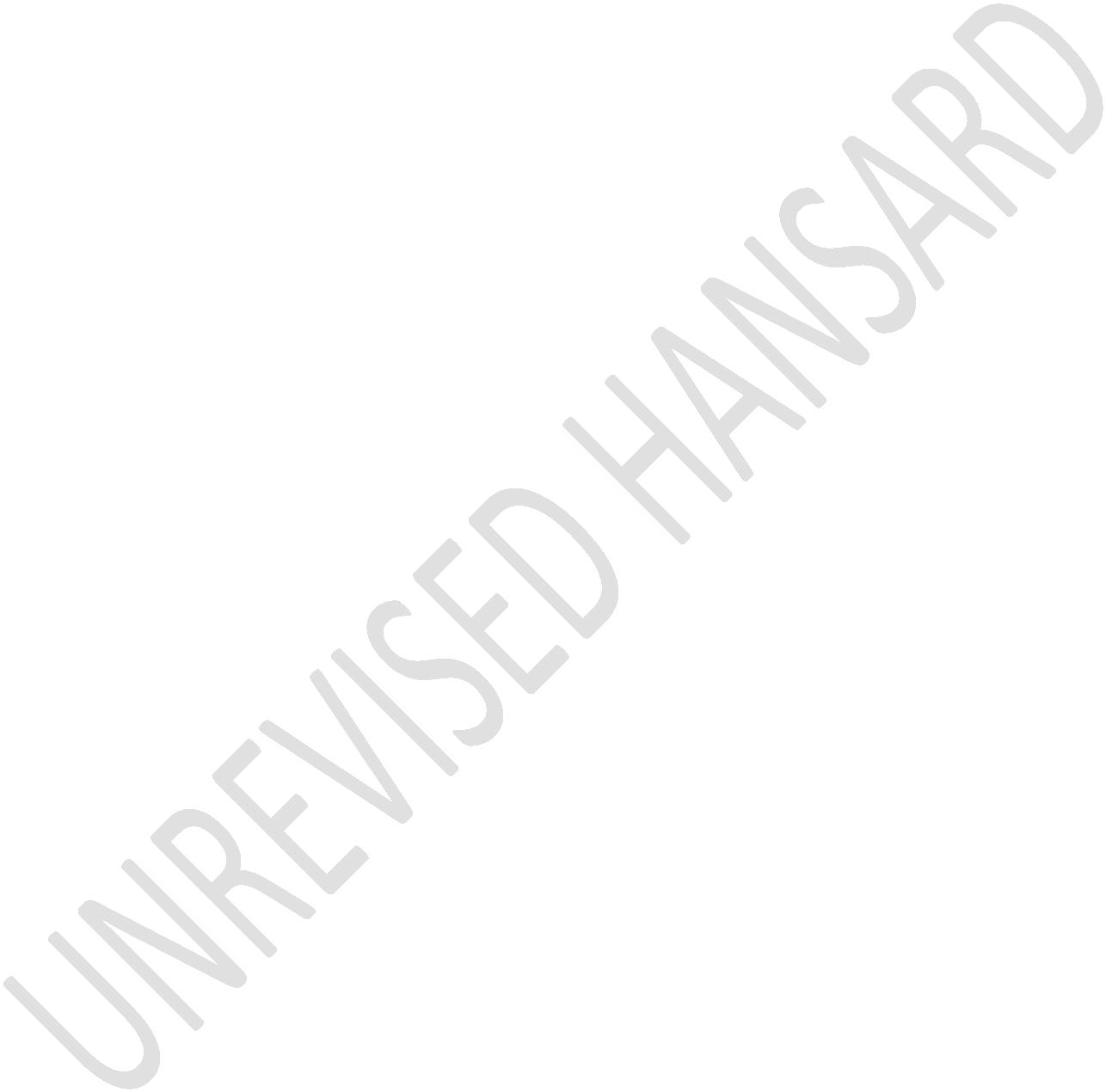 UNREVISED HANSARDNATIONAL COUNCIL OF PROVINCESTHURSDAY, 24 MARCH 2022Page: 2are logged on to the virtual platform and shall be consideredto be present. Delegates must always switch on their videos.Delegates should ensure that the microphones on their gadgetsare muted and must always remain muted. The interpretationfacility is active. Permanent delegates, members of theexecutive, special delegates and the SA Local GovernmentAssociation, Salga, representatives are requested to ensurethat the interpretation facility on their gadgets are properlyactivated to facilitate access to the interpretation services.Any delegate who wishes to speak must use the “raise yourhand” icon. By now members are familiar with this function oricon.Hon delegates, we will now move on to motions. We will startwith notices of motion without any delay. I now call ondelegates to indicate if they want to put forward any noticeof motion. I see three hands. I see Tim, Shaikh, Nchabelengand Lehihi. We will start with Tim. Hon Tim?NOTICES OF MOTIONSMr T J BRAUTESETH: Chairperson, I hereby give notice that atits next sitting I shall move on behalf of the DA:UNREVISED HANSARDNATIONAL COUNCIL OF PROVINCESTHURSDAY, 24 MARCH 2022Page: 3That the Council debates the ongoing and persistent watercrisis in the Ugu District Municipality of KwaZulu-Natalcaused by the utter neglect of successive KwaZulu-Natalpremiers-led cabinets which has now led to a disaster ofcatastrophic proportions with grave human rights implications.I thank you.Ms S SHAIKH: Chairperson, I hereby give notice that at itsnext sitting I shall move on behalf of the ANC:That the Council-(1)debates the role of the Department of Home Affairsand the Department of Employment and Labour inconverting the flair for violence similar to whathappened in Robertson in the Western Cape.(2)also debates the role of the alleged preference offoreign nationals over locals which had contributedto the violence.Mr M E NCHABELENG: Chairperson, I hereby give notice that atits next sitting I shall move on behalf of the ANC:UNREVISED HANSARDNATIONAL COUNCIL OF PROVINCESTHURSDAY, 24 MARCH 2022Page: 4That the Council –(1)debates the role that is supposed to be played bythe recognition of prior learning as a criticalmeans of access to and the recognition of furtherand higher learning for students who did not hve theopportunity to access higher education postschoolingvia conventional pathways.(2)also debates how South Africans who find themselvesin jobs that offer no growth prospects owing totheir lack of academic qualification can beassisted.Ms S B LEHIHI: Chairperson, I hereby give notice that at itsnext sitting I shall move on behalf of the ANC:That the Council debates the poor distribution capacity ofwater in Maquassi Hills Local Municipality in North Westprovince which has not demonstrated any improvement since theinvocation of section 100 of the Constitution.I thank you.UNREVISED HANSARDNATIONAL COUNCIL OF PROVINCESTHURSDAY, 24 MARCH 2022Page: 5DA’S CONCERN ON CLOSURE OF THABA CHWEU BOARDING SCHOOL(Draft Resolution)Ms H S BOSHOFF: I hereby move without notice on behalf of theDA:That the Council-(1) notes with concern the closure of the Thaba ChweuBoarding School, where the learners did not return toschool on the reopening of schools in January of thisyear;(2) further notes that the school could not reopen due tolack of water;(3) also notes that parents of the learners have to makealternate arrangements for their children who are athome without supervision, costing them an arm and aleg;UNREVISED HANSARDNATIONAL COUNCIL OF PROVINCESTHURSDAY, 24 MARCH 2022Page: 6(4) notes that not only is the ANC government stealinghard earned taxes, but also stealing the future ofthese learners;(5) also notes that no alternative measures have been putin place to assist these learners with onlineclasses, which means that the learners have againlost out on valuable educational time and will neverbe able to catch up on this lost time;(6) further notes that the Leader of Government Businessin Mpumalanga has responded that the reason there isno water is due to the community stealing the waterpumps, this whilst the school has 24/7 security;(7) calls on the department to engage with the schoolgoverning body, SGB, school management team, SMT, andthe security company to determine why there was nosecurity when the pumps were stolen; and(8) acknowledges that the national Department of BasicEducation must engage with the provincial departmentof education to determine what the real reason is forthe closure of the school is and ensure that theUNREVISED HANSARDNATIONAL COUNCIL OF PROVINCESTHURSDAY, 24 MARCH 2022Page: 7necessary steps are taken to get the learners back toschool and give them the education they so rightfullydeserve.Motion agreed to in accordance with section 65 of theConstitutionTHE LATE DR PATRICK MAESELA(Draft resolution)The CHIEF WHIP OF THE NCOP: Hon Chairperson, I hereby movewithout notice: -That the Council:(1) Notes with profound sadness and grief the death of DrPatrick Maesela who was laid to rest 11 March 2022;(2) Dr Patrick Maesela was the first black person to beallowed to be a medical technician and in exile he dida junior degree in political science at EbadanUniversity in Nigeria, he then did his Masters followedby his PhD in Political Economy;UNREVISED HANSARDNATIONAL COUNCIL OF PROVINCESTHURSDAY, 24 MARCH 2022Page: 8(3) Dr Patrick Maesela joined the ANC in 1964 and workedunderground to mobilise students and youth from thattime. His work led to the formation of Natal YouthOrganisation, NAYO, a youth movement which was laterexpanded to NAYO and youth formations throughout thecountry. NAYO had tremendous influence in South AfricanStudent Movement, SASM;(4) Dr Patrick Maesela was arrested together with theleadership of NAYO and released in 1976;(5) In 2014, Dr Maesela was elected as the Member ofParliament until 2019. He served in the PortfolioCommittee of Health and in 2018 he was delegated by theANC to nominate President Cyril Matamela Ramaphosa tobe the President of South Africa; and(6) Takes this opportunity to convey its heartfeltcondolences to his wife, 3 children, 7 grandchildrenand 2 great grandchildren.I so move!UNREVISED HANSARDNATIONAL COUNCIL OF PROVINCESTHURSDAY, 24 MARCH 2022Page: 9Motion agreed to in accordance with section 65 of theConstitution.CORRUPTION EXPOSED BY PUBLICATION OF REPORT IN EMFULENIMUNICIPALITY(Draft resolution)Mr D R RYDER: Thank you very much Chairperson, on behalf of theDA, I hereby move without notice:That this Council-(1) note the recent publication of a report on the EmfuleniMunicipality which exposes substantial corruption;(2) also note that the Chief Financial Officer has beenplaced on cautionary suspension as a result of thereport;(3) further note that the CFO has fingered the MM andalleged that politicians are also involved in thecorrupt activities;UNREVISED HANSARDNATIONAL COUNCIL OF PROVINCESTHURSDAY, 24 MARCH 2022Page: 10(4) note that the municipality has been under section 139administration since 2017;(5) note that much of the corrupt activity described in thereport took place or continued to take place while themunicipality was under administration;(6) note that MEC Maile was chased from the Cogta committeemeeting of 19 June 2020 by the Chairperson with awarning to return properly prepared. Hon Dodovu evenput out a press release in this regard. The MEC ishowever yet to return;(7) note that the lives of the people of Emfuleni haveworsened over the past five years, in spite of theAdministrative intervention by the Gauteng Province;(8) calls on the Premier of Gauteng to give account to thisHouse or alternatively to admit defeat; and(9) propose an invocation of section 139. 7 of theConstitution to allow the national government to stepin where the Province has failed.UNREVISED HANSARDNATIONAL COUNCIL OF PROVINCESTHURSDAY, 24 MARCH 2022Page: 11I so moveMotion not agreed to.WATER CRISIS IN UGU DISTRICT MUNICIPALITY(Draft resolution)Mr T J BRAUTESETH: Chairperson, on behalf of the DA, I herebymove without notice:That this Council: -(1) notes with great concern the ongoing and persistentwater crisis in the Ugu District Municipality that hasplagued the area since 2015;(2) notes that areas such as Ramsgate, Margate, PortShepstone, Hibberdene, Gamalakhe, Bhobhoyi, Nyandezulu,Marburg, Umtentweni, Oslo Beach, Southport, Pumula,Umzumbe, Fairview, Allerton store, Stickfarm andWoodgrandge have been without water for between 14 daysand 8 weeks, the areas of Port Edward ... rest ofUNREVISED HANSARDNATIONAL COUNCIL OF PROVINCESTHURSDAY, 24 MARCH 2022Page: 12Mhlavuna have only had 23 days of continuous watersupply in the last year;(3) notes that it has been estimated that the UGU Districtmunicipality requires R2 billion to effectively addressthe ageing water infrastructure in the district.Despite this, the budget for water reticulation hasbeen slashed by R84 million resulting in thecancellation of water tanker contracts. At the sametime, the ANC caucus in Ugu demanded the completion ofthe second phase of their offices, costing R32 million;Disgraceful!(4) Further notes that a recent inspection by the DA of thewater storage facilities in the district revealed thatthese reservoirs were completely empty;(5) also notes that this state of affairs is a grossviolation of Human Rights and that promises made by theKZN Premier, who busies himself attacking the country’sjudiciary, have led to no action whatsoever;UNREVISED HANSARDNATIONAL COUNCIL OF PROVINCESTHURSDAY, 24 MARCH 2022Page: 13(6) notes that the DA intends opening a case with the HumanRights Commission and will investigate the criminalliability of Premier Zikalala himself.;(7) repeats the call on the Minister of Cogta for a directSection 139 of the Constitution intervention into theUgu District Municipality in order to resolve waterservice delivery, sanitation services and themunicipality’s finances.Motion agreed to in accordance with section 65 of theConstitution.FAULTY TRAFFIC LIGHTS IN N12 AND SOWETO-LENASIA INTERSECTION(Draft resolution)Mr S F DU TOIT: Chairperson, on behalf of the FF Plus, I movewithout notice:That the Council-(1)notes that the matter regarding faulty trafficlights at the N12 / R558 intersectionUNREVISED HANSARDNATIONAL COUNCIL OF PROVINCESTHURSDAY, 24 MARCH 2022Page: 14(Soweto/Lenasia) was highlighted during a NCOPSelect Committee meeting on 7 September 2021;(2)(3)further notes that MEC Faith Mazibuko confirmed thatthe matter would be looked into and referred thematter to MEC Jacob Mamabolo;also notes that six months have lapsed and that theinfrastructure has still not been repaired posing alife threatening situation, since it is on anational road and in a high crime zone; and(4)calls on the relevant departments to urgentlyaddress the matter.Motion agreed to in accordance with section 65 of theConstitution.THE LATE SHEIKH ABDUL HAMIET GABIER(Draft resolution)Mr M DANGOR: Chairperson, I hereby on behalf of the ANC movewithout notice:UNREVISED HANSARDNATIONAL COUNCIL OF PROVINCESTHURSDAY, 24 MARCH 2022Page: 15That the Council-(1) notes that the life President of the Muslim JudicialCouncil (MJC), 86-year-olds, Sheikh Abdul HamietGabier died in the early hours of yesterday morningafter suffering poor health;(2) further notes that during his time as Imam inKensington he was at the forefront in the struggleagainst apartheid and had to live in exile in Canadawhere he continued with his activism;(3) also notes that Sheikh Gabier played a pivotal role inthe establishment of the United Democratic Front, UDF,and was a stalwart of the ANC who also served as SouthAfrican Ambassador to Saudi Arabia; and(4) sends our heartfelt condolences to his family and theMuslim Community at this time of bereavement.Motion agreed to in accordance with section 65 of theConstitution.MURDERER AND RAPIST REVTICKEN MULLER SENTENCED TO LIFEUNREVISED HANSARDNATIONAL COUNCIL OF PROVINCESTHURSDAY, 24 MARCH 2022Page: 16(Draft resolution)Ms M N GILLION: Chairperson, I hereby move without notice onbehalf of the African National Congress:That the Council-(1)notes with appreciation that murderer and rapist,Revticken Muller, described as a skilled, devious,and cunning liar, will spend his life behind barsafter he was sentenced in the George Magistrate’sCourt yesterday;(2)further note that Muller was convicted of the rapeand murder of Bianca Matroos in November 2019 andwas sentenced to life imprisonment for murder andfurther 10 years for rape;(3)Also note that note that the accused met thedeceased in a nightclub, and raped and killed her afew hours later; andUNREVISED HANSARDNATIONAL COUNCIL OF PROVINCESTHURSDAY, 24 MARCH 2022Page: 17(4)therefore, congratulate the Police and the NPA for ajob well done and hope that the family of thedeceased will at least find closure.I so move.Motion agreed to in accordance with section 65 of theConstitution.DISTRICT SIX LAND CLAIMANTS EXPECTED TO FINALLY RETURN HOME(Draft Resolution)Ms M BARTLETT: I hereby move without notice on behalf of theANC:That the Council -1) notes that about 108 District Six land claimants areexpected to finally return home in about two weeks’time after more than two decades of waiting;2) further notes that this is part of phase three of theDistrict Six Development Project with construction ofUNREVISED HANSARDNATIONAL COUNCIL OF PROVINCESTHURSDAY, 24 MARCH 2022Page: 18the remaining 954 units to be carried out in two majorphases to be completed in 2025;3) also note that Deputy President Mabuza, in his capacityas the Chairperson of the Interministerial Committee onLand Reform and Agriculture visited the area in orderto assess progress;4) congratulates the beneficiaries of this project; and5) calls upon the Department of Agriculture, Land Reformand Rural Development to make sure that the rest ofclaimants get their houses as promised.Agreed to.EFF HELD SUCCESSFUL EVENTS ON 21 MARCH 2022(Draft Resolution)Mr M S MOLETSANE: I hereby move without notice on behalf ofthe EFF:That the Council -UNREVISED HANSARDNATIONAL COUNCIL OF PROVINCESTHURSDAY, 24 MARCH 2022Page: 191) notes that the EFF held a series of successful eventson 21 March 2022, commemorating the Sharpevillemassacre;2) further notes that the massacre which took place inSharpeville, Langa and Uitenhage were not isolatedevents but were responses carried out by a racist groupof people who would do anything to entrench thedehumanization of black people;3) acknowledges that the EFF held three rallies to observeand honour the bravery and wisdom of Robert Sobukwe andPhilip Kgosana who led the march in Langa, and that ofNyakane Tsolo who led the march in Sharpeville;4) further acknowledges that we observed and honouredthose who lost their lives during the Sharpeville,Langa and Uitenhage massacres at the hands of thebrutal apartheid regime;5) recognises that their commitments to the liberation ofour people should inspire all of us to continue tofight for the total emancipation of our people as theUNREVISED HANSARDNATIONAL COUNCIL OF PROVINCESTHURSDAY, 24 MARCH 2022Page: 20struggle for emancipation of the African people has notyet been won;6) takes this opportunity to thank the people and groundforces of Moqhaka municipality for making the event of21 March a success; and7) thanks the community of Matlwangtlwang in Steynsrus forcoming out in their numbers to commemorate with us.Agreed to.SPECIAL INVESTIGATING UNIT HAILED(Draft Resolution)Ms L C BEBEE: I hereby move without notice on behalf of theANC:That the Council -1)notes with pride the continued successful headway madeby the Special Investigating Unit, SIU, in recoveringUNREVISED HANSARDNATIONAL COUNCIL OF PROVINCESTHURSDAY, 24 MARCH 2022Page: 21public funds acquired through unlawful and corrupttransactions;2)believes that the bid by the SIU to freeze the bankaccounts of suspicious beneficiaries of corrupt andunlawful transactions is a step in the directiontowards successful criminal prosecution; and3)calls upon this august House to salute the leadershipof the SIU and its staff for their courageous acts ofleaving no stone unturned in recovering public fundslost through unlawful and corrupt transactions.Agreed to.THE PROLIFERATION OF GUN-RELATED MURDERS IN CAPE TOWNTOWNSHIPS(Draft Resolution)Ms N E NKOSI: I hereby move without notice on behalf of theANC:That the Council -UNREVISED HANSARDNATIONAL COUNCIL OF PROVINCESTHURSDAY, 24 MARCH 2022Page: 221) notes with concern the alarming proliferation of gun-related murders in the townships of Cape Town overthe recent past;2) further notes that these gun-related murdersdemonstrate the massive circulation of illegal firearms in the hands of criminal syndicates andgangsters;3) believes that the persistence of this trendundermines and erode the confidence of the law-abiding citizens and our law enforcement agencies;4) further believes that the confidence of the law-abiding citizens, the police and the collaborationbetween the police and communities are critical inthe fight against crime; and5) calls upon the Minister of Police and the Member ofthe Executive Council responsible for policing in theWestern Cape government to appear before this augustHouse to outline concrete steps against gun-relatedmurders and other forms of violent crimes.UNREVISED HANSARDNATIONAL COUNCIL OF PROVINCESTHURSDAY, 24 MARCH 2022Page: 23I so move.The CHAIRPERSON OF THE NCOP: Thank you very much. Anyobjection to the motion?Mr J J LONDT: Yes, there is an objection. It should be thenational Minister who gives resources.The CHAIRPERSON OF THE NCOP: Is there an objection to themotion? None. There being ... [Interjections.]Mr M NHANHA: Chairperson, hon Londt made an objection. Youcould not have missed him.Mr J J LONDT: Yes, it was selective hearing from theChairperson. The national Minister of Police should give theresources. Call him to account, therefore the objection. Youmust the rules of where the money comes from.The CHAIRPERSON OF THE NCOP: There being an objection, themotion may not be proceeded with and will now become a noticeof a motion.60TH SESSION OF THE OACPS PARLIAMENTARY ASSEMBLYUNREVISED HANSARDNATIONAL COUNCIL OF PROVINCESTHURSDAY, 24 MARCH 2022Page: 24(Draft Resolution)Mr M I RAYI: I hereby move without notice on behalf of theANC:That the Council -1) notes that the Organisation of African, Caribbean andPacific States, OACPS, will host the 60th Session ofthe OACPS Parliamentary Assembly from 29 to 31 March2022, and the meeting will be followed by the 41stSession of the ACP-EU Joint Parliamentary Assembly,JPA, from 1st to 3rd April 2022;2) further notes that the meetings which will be held inStrasbourg, in France, will be the first in-personcontact sessions of the assemblies since the outbreakof the COVID-19 pandemic in 2020;3) also notes that the 41st session of the JPA is ofparticular importance as it will be the last JPA underthe Cotonou Partnership Agreement;UNREVISED HANSARDNATIONAL COUNCIL OF PROVINCESTHURSDAY, 24 MARCH 2022Page: 254) also notes that during the session, which will takeplace from 29 to 31 March 2022, OACPS parliamentarianswill exchange views on current global issues ofinterest to the OACPS, including matters concerning thepolitical affairs, economic development, finance andtrade, and social affairs and the environment; and5) takes this opportunity to wish the South Africandelegation well as they prepare to represent ourParliament in these very crucial events.Agreed to.LOCUST OUTBREAK DAMAGES NORTHERN CAPE(Draft Resolution)Mr W A S AUCAMP: I hereby move without notice on behalf of theDA:That the Council -1) notes with sorrow the damaged caused by the locustoutbreak in vast parts of the Northern Cape whereUNREVISED HANSARDNATIONAL COUNCIL OF PROVINCESTHURSDAY, 24 MARCH 2022Page: 26hundreds of thousands of hectares of grazing have beendestroyed due to this locust outbreak;2) expresses our gratitude towards the various civilianorganisations as well as to the large number ofindividual farmers and private companies who unselfishlymade finances, as well as their personal equipment andvehicles available in order to try to contain the spreadof this locust outbreak;3) acknowledges the fact that due to this locust outbreak,vast amounts of grazing were destroyed, and that therenow is an urgent need for fodder to be made available tothose farmers who lost grazing due to this locustoutbreak;4) requests Premier of the Northern Cape to declare theareas affected by these locust outbreaks as disasterareas in order for more funding to be made available tofight the further spread of this outbreak, as well as toassist those farmers who have been negatively affectedby this outbreak; andUNREVISED HANSARDNATIONAL COUNCIL OF PROVINCESTHURSDAY, 24 MARCH 2022Page: 275) calls upon the MEC for Cogta, or the Premier of theNorthern Cape immediately approve the provision offodder from the fodder banks in the Northern Cape to theaffected farmers, as well as to make additional fundingavailable in order to assist these farmers to obtainsufficient fodder for their animals.The CHAIRPERSON OF THE NCOP: There is an objection. Therefore,the motion ... [Interjections.]Mr W A S AUCAMP: Hon Masondo, it is fascinating now that youcan hear that objection.The CHAIRPERSON OF THE NCOP: ... without notice will become anotice of a motion.An HON MEMBER: How can you object to the farmers that feedsus? Incredible. It is astonishing.DEBATE ON THE RELEVANCE AND SUCCESS OF BROAD-BASED BLACKECONOMIC EMPOWERMENT AND EMPLOYMENT EQUITY LEGISLATION(Subject for Discussion)UNREVISED HANSARDNATIONAL COUNCIL OF PROVINCESTHURSDAY, 24 MARCH 2022Page: 28Mr S F DU TOIT: Hon Chairperson, is broad-based black economicempowerment and equity legislation still relevant after almostthree decades of ANC rule and did it yield the results thatthe ANC hoped it would? Did affirmative action provide anyeconomic stability in the country and who benefited from it?Did South Africa as a whole benefit from the race-based jobreservation legislation?Mr Ramaphosa, during his human rights speech on 21 March 2022,mentioned that South Africa is the most unequal country in theworld. He placed the responsibility on normal citizens to bewhistle blowers on corruption in his government and focusedhis address on racial conflict and the death of 69 people in1960 in Sharpeville, conveniently neglecting to mention the354 people that died in South Africa, during July 2021, underANC rule.It needs to be mentioned that Mr Ramaphosa and the Cabinettook full responsibility for these deaths during his Sona 2022speech. Yet, we have, to date, not seen any consequences as aresult of these deaths. Why am I mentioning this fact? I wantto illustrate that selective racial classification by themajority is being used to their benefit, when it suites them.UNREVISED HANSARDNATIONAL COUNCIL OF PROVINCESTHURSDAY, 24 MARCH 2022Page: 29Since 1994, BEE has been government policy.Afrikaans:Die Vryheidsfront Plus het onsself sedert 1994 sterk teenregstellende aksie en swart ekonomiese bemagting uitgespreek,weens die feit dat dit nie gelyke geleenthede aan alle Suid-Afrikaners bied nie, kundigheid in die proses verlore gaan enindividue en groeperinge ge-etiketeer, en dat daar deurhierdie wetgewing teen hul gediskrimmineer word.Miljoene Suid-Afrikaners van verskillende rasse leef en werkop ’n daaglikse basis in vrede saam. Die gemiddelde Suid-Afrikaner, ongeag ras of geslag, streef na gelyke regte,gelyke behandeling, gelyke geleentheenthede en om in vrede metsy medemens te leef.Die ANC en ander partye, het egter in hul strewe na oorlewingen behoud, gebruik gemaak van rasgedrewe wetgewing. Daar isegter van die oposisie wat hierdie wetgewing ondersteun het,wat nou ’n ander deuntjie begin sing en voorgee asof hul ditverag.Daar is bewyse dat die bekragtiging van hierdie wetgewing,generasies wat volg gaan verhoed om op ‘n gelyke basis virUNREVISED HANSARDNATIONAL COUNCIL OF PROVINCESTHURSDAY, 24 MARCH 2022Page: 30werksgeleenthede in Suid-Afrika te kompeteer. Dit gaan weerverhoed dat hierdie mense hul gesinne tot die beste van hulvermoë kan ondersteun en ‘n optimale positiewe bydrae tot dieekonomie lewer.Hierdie rasgedrewe wetgewing, het selfverryking vir sommigesen verarming van die staat, agteruitgang van die land enverryking van politiesgekoppelde individue teweeg gebring.Hierdie wetgewing is swart ekonomiese bemagtiging enregstellende aksie.English:William Gumede, an associate professor at the School ofGovernance at the University of the Witwatersrand, wrote thefollowing in 2017, and I quote:Genuinely disadvantaged black South Africans, whether out ofnaivety, lack of knowledge or simply being unaware of theselfish motives of individuals, using calls for radicaleconomic transformation, economic freedom and economicdecolonisation for their own benefits, in many cases fall forsuch false promoters of black advancement. The real danger isthat these redistribution terms will not only become empty,meaningless and opportunistic, but will become associated withmismanagement, corruption and state capture.UNREVISED HANSARDNATIONAL COUNCIL OF PROVINCESTHURSDAY, 24 MARCH 2022Page: 31This means that genuine initiatives to pursue economictransformation, economic freedom and economic decolonisation,so crucial to improve the lives of ordinary black SouthAfricans for the better, will lose credibility. The first isto scrap the current BEE policies as, singularly useless tohistorically disadvantaged black children, on par with theworld-class education, offered in the best industrialcountries or emerging markets.It is estimated that so-called BEE transactions, aiming toincrease black ownership of large businesses have beenconducted on such a large scale, with BEE transactionsconcluded between 1994 and 2005, valued at between R150billion and R285 billion. BEE enrichment. Selected few. Thereality is that there are only a selected few well-knownindividuals who benefited from BEE.The economist, Moeletsi Mbeki, said at a Daily Mavericwebinar, in August 2020, that the first beneficiaries selectedto get shares in the first BEE company in South Africa, theNew African Investment Limited, were antiapartheid leaders,ie, politically connected individuals. I quote:UNREVISED HANSARDNATIONAL COUNCIL OF PROVINCESTHURSDAY, 24 MARCH 2022Page: 32As a result, Mbeki believes BEE was never intended as a toolof social upliftment or economic empowerment; it was simply away for establishing big business, to win favour with theincoming political leadership and influence the policies ofthe democratic government. Then ‘this virus’, as Mbeki termsBEE, became state policy. Leaders of the ANC and the UnitedDemocratic Front from the 1990s, 1980s and 1970s are the blackbillionaires that you see today.I can’t put it better than Mr Mbeki when he, as an economist,said that the fact that unemployment in South Africa has beengrowing steadily since 2008, while BEE in its legislated formhas been around since 2003 showed that the policies could notbe a solution to the country’s economic problems. Mbekibelieves that fostering entrepreneurship is the best answer toSouth Africa’s growth problem, because, as Mahlaka pointedout, everyone has an equal shot to become an entrepreneur inthe first place. With South Africa’s levels of poverty andinequality, which are felt particularly in areas likeeducation, that is clearly not the case. Yet, Mbeki maintainsthat the only preferential policies should be those which givepriority to South Africans with good ideas.UNREVISED HANSARDNATIONAL COUNCIL OF PROVINCESTHURSDAY, 24 MARCH 2022Page: 33The preamble of the Constitution states among others thefollowing: “To improve the quality of life of all citizens andfree the potential of each person.” The founding provisions inChapter 1 of the Constitution states that the Republic ofSouth Africa is one, sovereign, democratic state founded onnonracialism and nonsexism.It further states on citizenship that there is a common SouthAfrican citizenship. All citizens are equally entitled to therights, privileges and benefits of citizenship and must beequally subjected to the duties and responsibilities ofcitizenship. The Bill of Rights states that everyone is equalbefore the law.Afrikaans:Swart ekonomiese bemagtiging en regstellende aksie bemagtigniemand nie, maar werk eerder ontmagtiging in die hand. Dieabsurditeit is dat die meerderheid diskriminasie kanregverdig, deur dit in somige gevalle as reverdigediskriminasie te omskryf en toepas, is onaanaarbaar.Was dit werklik die bedoeling van die Grondwetskrywers ombloot nuwe vorme van diskrimminasie en uitsluiting te skep?UNREVISED HANSARDNATIONAL COUNCIL OF PROVINCESTHURSDAY, 24 MARCH 2022Page: 34Dit is ’n bewese feit dat werkloosheid die hoogste ooit inSuid-Afrika is.Werkloosheid het in Suid-Afrika toegeneem onder die ANC-regering. Hoeveel meer bewyse is nodig om te toon dat diehuidige radikale, transformerende, rasbehepte, uitsluitende,dog selektief-bevoordelende wetgewing, nie in die belang vanSuid-Afrika en alle Suid-Afrikaners is nie!English:The ruling party is constantly referring to the recent WorldBank report that indicated that South Africa is the mostunequal country in the world, the World’s Global Povertydatabase. Mention of this report is made with the intention tocreate greater social divide, hide the shortcomings andcorruption of the ruling party and motivate the implementationof harsher race-based legislation.What the ruling party does not do, is the following: They donot mention the astronomic population growth in South Africabetween 1993 to 2019. Black South Africans increased from23,06 million to 47,45 million, coloureds increased from 3,4million to 5,08 million, Indians from 1,022 million to 1,45UNREVISED HANSARDNATIONAL COUNCIL OF PROVINCESTHURSDAY, 24 MARCH 2022Page: 35million and the white South Africans population decreased from5,1 million to 4,4 million people.If the number of black South Africans doubled in 26 years, itis obvious that there would be more unemployment withouteconomic growth, because of government policies.Afrikaans:Wat die ANC ook nalaat om te noem is dat die InternasionaleMonitêre Fonds, IMF, in hul Desember 2021 verslag, sy stemteenoor die regering dik gemaak het. Hulle het genoem datbeperkende arbeidswetgewing verslap moet word, in kort, siendie internasionale gemeenskap raak dat hierdie onregverdigewetgewing nie ekonomiese stabiliteit bevorder nie.Waarom vind die regering dit nodig om Suid-Afrikaners temislei oor die bevindings van die IMF? Die IMF dui juis aandat die ongelykheid wat tans heers, ’n direkte gevolg van ANC-beleid is.Die groot probleem met swart ekonomiese beagtiging enregstellende aksie, buiten die feit dat daar teen individue opgrond van ras gediskrimmineer word, is die feit dataanstellings in die meeste gevalle slegs op ras gegrond is, enUNREVISED HANSARDNATIONAL COUNCIL OF PROVINCESTHURSDAY, 24 MARCH 2022Page: 36nie op kundigheid het! Hierdie benadering ontneem nie netander geskikte bruin, wit of Indiër kandidate om diebetrekkings te kry nie, maar ook moontlik meer geskikte swartcandidate, wat oor beter kwalifikasies as die wat aangestelword kan beskik, aangesien meriete in die meeste gevalle gladnie ’n rol speel nie.English:This is one of the major reasons that state institutions andgovernment is failing. Race-based quotas were filled, just tofill them. Skills and qualification were not the determiningfactor in most instances! As a result of this, appointees arebeing labelled and their capabilities are being questioned.Are they employed because they are qualified to do the work,or because they fit the quota?Afrikaans:Eskom ondervind steeds ’n vaardigheidstekort, nadataggressiewe, rasgedrewe wetgewing in die instellingplaasgevind het.English:Eskoms COO, Jan Oberholzer, recently said that, he was, and Iquote, “absolutely horrified” by the number of experiencedUNREVISED HANSARDNATIONAL COUNCIL OF PROVINCESTHURSDAY, 24 MARCH 2022Page: 37staff lost at Koeberg nuclear power station. Eskom engineersand technical staff are leaving the power utility because ofaffirmative action, a lack of career prospects, cadredeployment and a toxic work environment, as indicated byMybroadband. They went further, and said: ...Afrikaans:... “In die afgelope jaar het sowat 12 000 van Eskom searbeidsmag bedank.”Dit is sowat 4% van die arbeidsmag. Dit sluit personeel uitwat die vorige jare hul bedanking ingedien het of vriendelikeversoek was om die tuig neer te lê. Hierdie sluit ingineurs,ambagslui en vakmanne in. Heelwat van hierdie vakmanne wordaantreklike poste in die buiteland aangebied metbevorderingsmoontlikhede, bevordering wat onder huidigewetgewing in Suid-Afrika nie sommer sal plaasvind nie,aangesien hul wit is en mans is.English:In 2008, the trade union, Solidarity indicated that at least346 engineers and artisans left Eskom in 12 months. Instead ofretaining critical skills and training new artisans, in 2015,Eskom was apparently planning to reduce its white workforce,UNREVISED HANSARDNATIONAL COUNCIL OF PROVINCESTHURSDAY, 24 MARCH 2022Page: 38letting white managers and engineers go, to comply with SouthAfrica’s Employment Equity Act.Afrikaans:So onlangs as 2019 was nog ’n plan om aflegging van witbekwame werknemers by Eskom ter tafel gelê.English:As per Solidarity: “Eskom’s recruitment policy, promotionpolicy, employment equity targets and affirmative actionappointments and procurement policy have made the environmentin Eskom impossible for white engineers and artisans to getpromotions and excel in their careers.” Affirmative action andBEE put South Africa back in the dark ages.We look at Agriparks that were established over the country –initiatives to assist and empower mainly black communities andblack farmers. Agriparks are said to be assisted by governmentfor up to 10 years, to ensure economic sustainability. Themajority of these parks are unsuccessful. Nonblack people witha passion for farming and entrepreneurial skills are beingdiscriminated against, deprived of a future and labelled asnonsuitable candidates. Even with youth employment initiativeslike, Yes for Youth, it is advertised that everyone can apply,UNREVISED HANSARDNATIONAL COUNCIL OF PROVINCESTHURSDAY, 24 MARCH 2022Page: 39but the small print has it that only Africans, in particular,will be assisted and processed.Afrikaans:Die hartseer is dat jong leerders se toekomsplanne deur dieregering op die basis van ras beinvloed word. Diskriminasiegeskied openlik by universiteite, veral met toegangsbeleide.Daar is heelwat bewyse dat verskeie van die grootste enbekendste universiteite blatant teen studente gediskrimineerhet tot en met 2016.Punte in universiteitsbeleide wat wel genoem word is onderandere die volgende.Eerstens, die erkenning in die inleiding van die Grondwet datdaar voorheen diskriminasie was en dat dit reggestel moet worden dat die universiteit dit onderskryf.Tweedens, die erkenning van voorheen benadeelde groepe, wat ‘nhuidige diskriminasie om die saak reg te stel, regverdig.UNREVISED HANSARDNATIONAL COUNCIL OF PROVINCESTHURSDAY, 24 MARCH 2022Page: 40Derdens, daar word genoem dat ras as kriteria gebruik wordenander faktore wat genoem word is kultuur, geografieseligging, taal, ensovoorts.Verder, die meeste van die universiteite doen hul toelatingsvolgens ‘n puntestelsel waarin potensiële studente punte kryvolgens die bogenoemde kriteria.Dit is duidelik om af te lei dat wit studente die minste puntesal kry.English:The governing party is frequently quoting Martin Luther King.This quote is a comment from his famous letter from Birminghamjail.One has not only a legal but moral responsibility to obey jutslaws. Conversely, one has a moral responsibility to disobeyunjust laws.Afrikaans:Huidige arbeidswetgewing en swart ekonomiese beleide isongetwyfeld onbillik en diskriminerend en daar behoort geentwyfel te wees dat wetgewing wat slegs wit mense bevoordeel,UNREVISED HANSARDNATIONAL COUNCIL OF PROVINCESTHURSDAY, 24 MARCH 2022Page: 41as onbillik en diskriminerend beskou sou word nie. Huidigerasgebaseerde wetgewing in Suid-Afrika moet tot niet gemaakword. Dit is nie ’n boublok van die land nie, maar is eerderdryfsand van misleiding en ondergang. Dankie.The DEPUTY MINISTER OF TRADE, INDUSTRY AND ECONOMICDEVELOPMENT: Chairperson of the NCOP, hon Amos Masondo, DeputyMinisters, MECs, hon members, good afternoon. According to thelatest figures from the World Inequality Database, SouthAfrica is the most unequal country in the world, ranking firstamong 164 countries in the World Bank’s global povertydatabase.In our country, the richest 10% of the population own morethan 85% of household wealth. In our country, one white maleCEO earns the equivalent of 461 African women in the lowest ofwages. In this country, the top 0,1% of the population own 25%of our entire country’s wealth. These statistics, at least inpart, explain why the South African economy has not grown asfast as we need because highly unequal economies have beenshown, including by the World Bank, to grow more slowly thanmore equitable economies. But for South Africa, this highlevel of inequality has a clear racial dimension. Black SouthAfricans continue to bear the brunt of unemployment, lowUNREVISED HANSARDNATIONAL COUNCIL OF PROVINCESTHURSDAY, 24 MARCH 2022Page: 42wages, lack of access to high quality education, lack ofaccess to markets and lack of access to finance to start abusiness.The report shows that lack of access to key productive assetssuch as skills, land and capital is holding back our progressas a nation towards a more equitable income distribution andhigher economic growth. It acknowledges something we all know,namely, that the legacy of colonialism and apartheid rooted inracial segregation and spatial segregation continues toreinforce inequality of incomes. This is why a call to burnBBBEE is not just unhelpful from the perspective of needing toredress the damage of apartheid, it is also unhelpful if ourobjective as a nation is to grow our economy faster, liftpeople out of poverty and give our people a better life forall.This acknowledgement is in our Constitution and it has beensupported in multiple elections when millions of SouthAfricans cast their democratic vote in support of themanifesto of the ANC. Section 217 of the Bill of Rightspromotes an economy that can meet the needs of all itseconomic and social citizens through the development andcreation of economic activity, job creations, skillsUNREVISED HANSARDNATIONAL COUNCIL OF PROVINCESTHURSDAY, 24 MARCH 2022Page: 43development and new enterprises in a sustainable manner. Thiswill only be possible if the South African economy builds onthe full potential of all persons and communities across thelength and breadth of our country.Our main role as government in regard to BBBEE implementationis to create a conducive environment through the developmentof legislation and policies in consultation with socialpartners. Guidelines on how to implement are embedded in thecodes of good practice that introduce measurements principlesbased on best practice. For its part, government has createdthe correct platform by identifying and implementing localcontent procurement and supplier development targets as afocus area within the BBBEE codes as well as the blackIndustrialist Policy Framework.Social partners should embrace and implement BBBEE as well asensure that there is monitoring, reporting and accountability.Although we still have a lot to do as government and socialpartners, there are some achievements that we can highlightand some of these are the following.From 2003 when the BBBEE Act was first promulgated to 2013which marked the 10 years of BBBEE policy implementation,UNREVISED HANSARDNATIONAL COUNCIL OF PROVINCESTHURSDAY, 24 MARCH 2022Page: 44there were some significant achievements. Six hundred billionworth of BEE transactions, 500 publicly announced BBBEEownership transactions worth at least R533 billion.Representation of black people and women in senior managementpositions in the private sector had increased from less than10% in the 1990s to more than 40% in 2013. The NationalEmpowerment Fund had approved transactions worth more thanR5 billion with 60% of its beneficiaries being small, mediumand micro enterprises, SMMEs, and support given to creation of44 000 jobs.According to the value of BEE deals report published byIntellidex in June 2015 BBBEE deals by the JSE hundred largestcompanies, since, 2000 have generated R317 billion in totalvalue, attributable to beneficiaries as at 31 December 2014.Of this amount, R52 billion, that is 16%, is attributable tostaff schemes, R196 billion, which is 62%, to strategicinvestment partners and R59 billion, which is 22%, to broadbased community schemes which have featured in severalfinancial sector ownership schemes deals.The BEE Commission came into operation in 2016. One of the keyfunctions of the BBBEE Commission is to measure BBBEEperformance in the economy. Since 2015 to 2020 the followingUNREVISED HANSARDNATIONAL COUNCIL OF PROVINCESTHURSDAY, 24 MARCH 2022Page: 45observations have been made in respect of the state oftransformation in South Africa. Firstly, there is a 0,86%reduction in the number of entities that have attained broadbased economic empowerment level one to four from the prioryear. Secondly, the number of entities that are between levelfive and non-compliant have reduced by 23,38%. Thirdly, theunaccounted difference between the movement in the entitiesthat are between level one to four and level five to non-compliant could be a result of the reduced number of BBBEEcertificates loaded on the BBBEE Commission’s portal.The black ownership has increased by 4,66% with the oppositeincrease in the black women ownership which has decreased by0,66%. Broad based ownership schemes and employee ownershipprogrammes are some of the widely recognised forms ofownership by broad based group members in corporate SouthAfrica.This, hon Chairperson, allows such businesses to diverseequity rights to its key stakeholders such as workers and thesurrounding communities. The footprint of the impact of such acollective scheme ownership transaction spread larger than atraditional equity partner route. It is important to note thatthe impact of such structures have benefited many blackUNREVISED HANSARDNATIONAL COUNCIL OF PROVINCESTHURSDAY, 24 MARCH 2022Page: 46beneficiaries in terms of access to the economy whilesimultaneously increasing the black ownership profile of theSouth African businesses landscape. This is evidenced by themost recent report on major transactions by the BBBEECommission authored in March 2020.Available data on Broad-Based Ownership Schemes, B-BOS,especially Employee Share Ownership Plans, ESOPs, indicates inexcess of R100 billion been transferred to employee owners,the number of which totals 220 000. Notably, employee shareownership programme schemes include AB InBev R5,4 billion invalue accrued into 6 780 workers, Pepsi Co to R1,6 billion invalue accrued into 12 400 workers, FirstRand R6,5 billion invalue accrued into 4 485 workers, Tiger Brands R1,1 billion invalue accrued into 815 workers, Standard Bank R401 billion invalue accrued into 586 workers.One of our key programmes under the BBBEE Policy Framework isthe Black Industrialist Programme which is the programme thatwas designed to address transformation of the manufacturingsector whilst also ensuring that we broaden our industrialbase as a country. Therefore, the uniqueness of the BIProgramme is that it targets black owned entities so that webuild a class of black entrepreneurs that own, manage andUNREVISED HANSARDNATIONAL COUNCIL OF PROVINCESTHURSDAY, 24 MARCH 2022Page: 47actively control enterprises in the productive sectors of theeconomy. This is in recognition of the fact that, for manyyears in this country, black people were not given anopportunity to fully participate in the mainstream economy.The year 2021 marked the fifth year since the programme waslaunched and we released the first Annual Black IndustrialistReport. The following achievements were highlighted in thereport. Some R32 billion has been invested through fundinginitiatives within the Department of Trade, Industry andCompetition in nearly 800 black industrialist businesses andblack entrepreneurs. This funding has supported the creationof new and dynamic enterprises in a number of critical valuechains across all nine provinces, crowding in additionalinvestment from the private sector as well as creating andsaving nearly 120 000 jobs.Over the next five years, social partners will seek to investin new industries which can build local industrial capacity byup to R200 billion annually by the end of the year. The targetof the R200 billion, if fully achieved, can add an additional4% to annual gross domestic product, GDP, and will furthercreate opportunities for South African manufactures, includingsmall and medium businesses and industrial firms owned andUNREVISED HANSARDNATIONAL COUNCIL OF PROVINCESTHURSDAY, 24 MARCH 2022Page: 48controlled by black South Africans to grow their businessesand create jobs.Multinational companies that cannot sell their equity to blackSouth Africans and have never sold equity outside theircountry of origin, are allowed to make a contribution towardsEquity Equivalent Investment Programme, EEIP, in return to beawarded full BBBEE ownership points for an agreed period oftime based on the investment amount.The value of the EEIP contribution maybe measured against 25%of the business value of the South African operation oragainst 4% of the total revenue from its South Africanoperations annually over a period of the continuedmeasurement.These investments are focused on enterprise and supplierdevelopment, critical skills development and research anddevelopment. The beneficiaries of the programme are blackSouth Africans and black-owned South African companies. Todate, 22 multinational companies across different sectors havebeen granted final approval to participate in the EquityEquivalent Investment Programme. Of the approved number, 32%is automotive industry, 27% ICT sector, 18% manufacturing andUNREVISED HANSARDNATIONAL COUNCIL OF PROVINCESTHURSDAY, 24 MARCH 2022Page: 4923% is split between construction, health care, maritime,financial and agricultural sectors with total investment ofmore than R8 billion.More than 2 000 jobs, both direct and indirect, have beencreated since inception of the programme and supported 87emerging black-owned businesses, including black women andyouth-owned businesses. Information and CommunicationsTechnology, ICT, critical skills have been offered to youthand opportunities have been created for students to accesstertiary education to acquire skills, in particular, ICTrelated scarce skills.The NEF was created specifically to fund BBBEE initiatives.The following is the highlight of what the NEF has done. Sinceinception, the NEF has approved a total of 1 233 transactionswhich are worth R11,9 billion, with a total project value ofR20,37 billion. As a result of these approvals, the NEFmanaged to disburse a total of R7,7 billion, creating andsustaining in excess of 107 788 jobs, 71 of which were newjobs.As I conclude, hon Chairperson, I would like to thank the NCOPfor giving us this opportunity and let us work together toUNREVISED HANSARDNATIONAL COUNCIL OF PROVINCESTHURSDAY, 24 MARCH 2022Page: 50reduce inequalities per race, gender and geographics spread. Ithank you, hon Chairperson of the NCOP.Mr M MVOKO (Eastern Cape): Chairperson of the NCOP, honmembers of the NCOP, political parties present, seniorgovernment officials, esteemed guests, ladies and gentlemen,good afternoon.Let me first, on behalf of the Eastern Cape government,appreciate the opportunity that we have been given to partakein today’s debate on the relevance and success of Broad-BasedBlack Economic Empowerment, BBBEE, and employment equitylegislation.Hon Chair, the BBBEE policy and legislation remain therelevant documents that guide the implementation by provincesand state-owned entities in supporting the objectives oftransformation.Our comprehension of BBBEE is that it is an integrated andcoherent socioeconomic process that aims to create sustainablegrowth and prosperity by ensuring expanded and meaningfulinvolvement in the economy by individuals who have experiencedprevious injustices.UNREVISED HANSARDNATIONAL COUNCIL OF PROVINCESTHURSDAY, 24 MARCH 2022Page: 51Our support of this policy is, therefore, based on its aimsand objectives, that of promoting economic transformation inorder to enable meaningful participation of black people intothe mainstream economy of our country, given the history ofSouth Africa.Enabling participation of black people in the mainstreameconomy requires a focused intervention and a national effortby all stakeholders including government, labour, business andcivil society.Hon members, much of the discussion about BBBEE is on whetherit is still relevant and if it has met its declaredobjectives? The quick answer is that BBBEE is now moreimportant than ever.According to the World Bank analysis, as many people haveindicated in this platform, South Africa is the world’s mostunequal country ranking number one out of 164 in the WorldBank’s global poverty database.Hon Chair, although we must acknowledge that it is a soundpolicy designed to successfully promote much neededUNREVISED HANSARDNATIONAL COUNCIL OF PROVINCESTHURSDAY, 24 MARCH 2022Page: 52transition, there have been implementation flaws that havebeen detected in the process.In terms of ownership and management, BBBEE has not made muchprogress even though many businesses claim to have employmentequity policies that they seemingly follow, this is not thecase.The Broad-Based Black Economic Empowerment Commission’s reporton the national status and trends on BBBEE for 2019 showed aslight change in the levels of transformation with the overallblack ownership reflecting a 4% increase to 29%. Managementcontrol was at 39% overall and among Johannesburg StockExchange, JSE, listed entities, board control is at 43,6%.Only 3,3% of entities listed on the JSE are 100% black-owned,which is an improvement on the 1,2% reported in 2018 and the1% in 2017.These numbers and/or statistics are far low when consideringwhat the BBBEE policy intends to achieve. In light of that,regarding to access to state-related procurement contracts, alot more is needed to support the targeted entities to ensurethat their bids are packaged in a manner that stands them achance to win the bid.UNREVISED HANSARDNATIONAL COUNCIL OF PROVINCESTHURSDAY, 24 MARCH 2022Page: 53Given the complexity required to ensure that from a stateperspective all administrative processes will pass the masterof vigorous audits and ensure compliance, we have noted insome of the work done by entities under our authority such asthe special economic zones, Coega Development Corporation,CDC, and the East London Industrial Development Zone, ELIDZ,that in the construction bids there is a number ofadministrative errors made by these entities in their bidsubmissions, which show weaknesses or lack of knowledge orskill required to understand the requirements of the bid andrespond accordingly.There is a huge difference between the quality of bidssubmitted by well-established entities and small and emergingones.Without seeing to argue that black-owned entities are the onlyones who are SOEs, in the main we do find that they are mainlyin the Small, Medium and Micro Enterprise, SMME, category.Out of the total procurement preference points that are usedto determine the lowest acceptable tender, only 10% for 90/10and 20% for 80/20 preference points system is allocated forBBBEE. This, therefore, means that even if the entity comesUNREVISED HANSARDNATIONAL COUNCIL OF PROVINCESTHURSDAY, 24 MARCH 2022Page: 54from targeted group as defined by the BBBEE Act, they are notguaranteed award unless their bid was also the lowest in termsof pricing; which is not a frequent case.Noting that there is a current uncertainty with how bettertargeted methods can be looked at following the recentjudgement of the Constitutional Court on the issue of theprocurement regulations, it is quite clear that a lot of workwill have to be done with respect to state procurement toadvance further the objectives of BBBEE.One of the critical issues that is emerging for a ruralprovince like ours, which, historically, say for theindustrial centres of Nelson Mandela Bay and Buffalo City, isa need to look at more innovative ways of gettingparticipation of the targeted groups in the economy beyond theissue of state contracts, which, admittedly, do play theirrole. And as the province there are critical interventionsthat we are looking at, but saving time, I will not dwell onthem now.Hon members, the 20th annual Commission on Employment Equityreport revealed that white men still dominate seniormanagement levels, with their representation being far aboveUNREVISED HANSARDNATIONAL COUNCIL OF PROVINCESTHURSDAY, 24 MARCH 2022Page: 55their share of the economically active population. Blackrepresentation at this level has actually decreased over theyears since 2001.Although moderate, there have been pockets of improvement inrepresentation in both the public and private sectors.There is a more balanced representation in terms ofdemographic representation in the public sector and progressis being made towards accomplishing equitable levels forwomen.Disability representation in both the private and publicsectors remains a matter of concern. Since introducing theprinciple of equal pay for equal work for equal value, it hasbecome much easier for vulnerable groups to report instancesof unfair discrimination and pay disparities in the workplace.It is also very encouraging to see that the Labour Court andCommission for Conciliation, Mediation and Arbitration, CCMA,have played their part in ensuring that these cases receivethe attention they deserve.UNREVISED HANSARDNATIONAL COUNCIL OF PROVINCESTHURSDAY, 24 MARCH 2022Page: 56In our context we believe that more effort needs to still beplaced around the issue of the advancement of women especiallyin traditionally male-dominated sectors.Hon Chairperson, through the implementation of the currentpolicies, we have made a lot of progress to support our SMMEsto grow the economy. In transforming the environment withinwhich SMMEs operate, more so in access to funding, we areimplementing the Local and Regional Development Fund. Thepurpose of the fund is to provide the grant-funding toenterprises which are not able to access funding from thecommercial banks and other developmental funding institutionsto start up enterprises or expand existing ones.Under the broad banner of BBBEE, the Department of Energy’sIndependent Power Producers, IPP, office set its procurementrules for the first four rounds of wind and solar powerpurchase agreements at a special ratio of 70/30. This meansthat wind and solar farms were scored and awarded contractsbased 70% on price and 30% on economic developmentcommitments. These have included scores for job creation,local content, local ownership, socioeconomic development,preferential procurement, management control and enterprisedevelopment.UNREVISED HANSARDNATIONAL COUNCIL OF PROVINCESTHURSDAY, 24 MARCH 2022Page: 57An outcome of this is that the 16 wind farms and one solarfarm that have been constructed to date have already spentR90 million to date on enterprise development initiatives intheir local communities. They’ve also spent R330 million todate on socioeconomic development initiatives in their localcommunities. They’ve also achieved 45% of South Africa’s localcontent and 9 517 jobs to date. These figures are alsoindicative in our province as we have quite a large number ofthese Independent Power Producers.As I conclude, hon Chairperson, I believe that both employmentequity and BBBEE were meant and continue to undo theinjustices of the past and get the disadvantaged groups toparticipate and be represented in the economy. These toolshave somewhat made a difference, however, there is still a lotto do to achieve the transformational agenda. With manybusinesses regarding it as little more than a matter ofcompliance, economic change on the other hand is a moral andsocial concern.We trust that under President Ramaphosa’s leadership, who wascentral to the establishment of BBBEE, there is a realpossibility for BBBEE to re-emerge as a top corporate priorityUNREVISED HANSARDNATIONAL COUNCIL OF PROVINCESTHURSDAY, 24 MARCH 2022Page: 58and there is no better moment to raise awareness of the needfor economic change than now.State-owned institutions must continue to play an active rolein driving BBBEE for meaningful transformation to take place.Entrepreneurs are essential to any country’s innovation,economic growth and creation of jobs.However, in the end, both public and private sectorenterprises must consider whether they are activelycontributing to transformation of South Africa and if they areactively supporting BBBEE and employment equity. Thank youvery much, hon Chairperson.Mr T J BRAUTESETH: Hon Chairperson, hon Deputy Ministers, honmembers and fellow South Africans, good day.A handy definition of public participation is found on theParliamentary Monitoring Group, PMG, website: It is a processwherein South Africans exercise their collective andindividual initiatives to promote their interests in decision-making and oversight processes. Public participation is aUNREVISED HANSARDNATIONAL COUNCIL OF PROVINCESTHURSDAY, 24 MARCH 2022Page: 59process by which Parliament connects with the people, consultswith the people, before decisions are made.In this vein, the Select Committee on Employment and Labourcalled for written submissions on the proposed EmploymentEquity Amendment Bill and the Compensation for OccupationalInjuries and Diseases Amendment Bill.Those making submissions were then asked to attend a number ofvirtual meetings with the select committee in order to presentthe arguments submitted. The participants involved can bedivided into those who prioritise economic growth and thosewho drain resources.The participants who drive economic growth included BusinessesUnity SA, BUSA, Banking Association of SA, BASA, FinancialIntermediaries Association of SA, FIASA, Association forSavings and Investment SA, ASISA, SA Insurance Association,SAIA, Master Builders SA, Construction Alliance SA, CASA, SACivil Engineering Contractors, CompSol, COIDlink and theInjured Workers Action Group.On the other hand of the ideological debate are theparticipants who slavishly follow the alliance agenda:UNREVISED HANSARDNATIONAL COUNCIL OF PROVINCESTHURSDAY, 24 MARCH 2022Page: 60Congress of SA Trade Unions, Cosatu, and the Black BusinessCouncil in the Built Environment, BBCBE.My colleagues, hon Boshoff and hon Londt, will no doubt coverthe details of the arguments from these actors who driveeconomic growth, but the following patterns emerged: 10 ofthese participants accepted and welcomed the need fortransformation; 10 of the agents for economic growthquestioned the rationality of allowing a Minister to makesweeping, unilateral changes to the working environment; 10 ofthe progressive participants questioned the right of theMinister to make these changes without any consultation withthe parties involved; 10 of the participants foresawconstitutional challenges to the legislation.Concerns were also raised that the version presented toParliament and National Economic Development and LabourCouncil, Nedlac, were different, indicating legislativesubterfuge.Another element to note is that it appears that Ministers havedeveloped a fond taste for the concept of a National CommandCouncil from where they can rule by decree and side stepParliament and its checks and balances.UNREVISED HANSARDNATIONAL COUNCIL OF PROVINCESTHURSDAY, 24 MARCH 2022Page: 61Hon Chairperson, the essential point to note is that of the 12submissions that were received in written and oral form,albeit in a courteous and gracious manner, from veritableheavyweights in the business and professional sector weresimply brushed aside as if they were meaningless. And then asif to placate an unruly child, concessions were made toconsult with the caveat that this would only happen if theMinister saw fit to do so.This practice renders meaningless and undermines the fabric ofpublic participation. It leaves little or no incentive toinvolve oneself in an exercise that will bear little, if any,fruit.Hon Chairperson, let me be clear, the DA agrees thattransformation is required. The difference between the ANC-ledalliance and us is that we do not see this problem from thepoint of view of race exclusively.We view the challenge from the starting point that targets thevulnerable and disadvantaged directly, the majority of whomare black. This direct approach to assist those deserving ofstate intervention also makes it more difficult for thoseUNREVISED HANSARDNATIONAL COUNCIL OF PROVINCESTHURSDAY, 24 MARCH 2022Page: 62self-enrichment hyenas who do not require benefits. This willeffectively also stem rampant corruption and patronage.Simply put, Chairperson, the DA has the solution. It is timefor the ANC to step aside and abandon their Stalinist erasocial policies and engage on ideas that can bring real changeto all deserving South Africans and not just the already rich,connected golden circle. I thank you.Mr K M MMOIEMANG: Chairperson, I greet all members of the NCOPand all visitors ... [Inaudible.] ... on behalf of the ANC toalso take part, Chair, appreciating the fact that broad-basedblack economic empowerment has to be understood against thebroader approach of the ANC with regard to the economicbalance of the nation.As the ANC, we are categorical. We are saying that the matterof economic activity must not be understood for its own sakeor as it is there. Although some things are serious that existoutside parts of history, we are saying that the matter ofeconomic activity must be seen as a bread-and-butter issue ofour community.UNREVISED HANSARDNATIONAL COUNCIL OF PROVINCESTHURSDAY, 24 MARCH 2022Page: 63Therefore, this is at the centre of our economic policy, ofwhich broad-based black economic empowerment is one componentthereof. I think what is critically fundamental to oureconomic policy is the matter of political economy. Inessence, it is a matter of the distribution of income andassets to our historically disadvantaged black majority.What is important, Chair, is to also understand that fact thatthe socioeconomic challenges we experience today must beunderstood as being institutionalised by the colonial systemthat thrived due to the super exploitation by a ruling classthat enabled huge differences in income and wealth to existbetween white and black, which are today some of the largestdifferences in the world. Hence, the relevance and importanceof BBBEE.At the level of the constitutional imperative, it is importantto understand that the ANC has always said that the mainobjective of the struggle of our people – and subsequentpolicies that we are implementing as the ANC-led government –has always been to open up opportunities for all historicallydisadvantaged people of South Africa. Hence even ourConstitution, as pointed out by the Deputy Minister, is toshow the divisions of the past and establish a society basedUNREVISED HANSARDNATIONAL COUNCIL OF PROVINCESTHURSDAY, 24 MARCH 2022Page: 64on democratic values to show justice and fundamental humanrights to improve also the quality of life of all citizens.More so, the preamble to our Constitution is very instructive:that we need to build a country and an economy that isdevelopmental and inclusive for all South Africans. No wondersection 217 of the Constitution, which was referred to by theMinister, is instructive to organs of state to pursueprocurement policies that seek to advance certain categoriesof people who were disadvantaged by apartheid. More so,section 9(2) of the Constitution states that equality includesthe full and equal enjoyment of all rights and freedoms, andtherefore it becomes important that we invoke the platform,both at the level of Parliament and government, to promoteequality legislatively and other measures designed to protector advance persons or category of persons that weredisadvantaged by unfair discrimination.Therefore, the section takes into consideration thatdeliberate action is required from the state and otherstakeholders to correct the imbalances of the past. Therefore,broad-based black economic empowerment is therefore atransformational and constitutional imperative.UNREVISED HANSARDNATIONAL COUNCIL OF PROVINCESTHURSDAY, 24 MARCH 2022Page: 65It is important to make a distinction between formal equalityand substantive equality in pursuance of our broader programmeto empower our historically disadvantaged people. One can drawa distinction just by outlining that formal equality meansthat people should be treated equitably regardless of theirparticular circumstances. Formal equality simply requires thatpeople should have the same rights and entitlements. Equalityis therefore achievable if people are afforded the opportunityto compete on the basis of individual talent. It does not takeinto account the social and community disparities betweengroups and individuals. This is apolitical and ahistorical –this is a narrow posture and understanding that the FF Pluswants the members of this House to accept. On the other hand,substantive equality provides that equality can only beachieved if people’s actual social and chronic conditions areexamined. This approach guides the ANC in terms of particularproblems, targeting people that were historicallydisadvantaged. For that reason, section 9(2) is an instrumentfor transformation, and the creation of a truly equal societyis a powerful tool of transformation.It is also important to understand that the broad-based blackeconomic empowerment programme has been implemented, amongother reasons, to ensure the participation of previouslyUNREVISED HANSARDNATIONAL COUNCIL OF PROVINCESTHURSDAY, 24 MARCH 2022Page: 66disadvantaged individuals. What is quite critical is to ensurethat those individuals participate in the mainstream economyin the reduction of this inequality.It is also important to raise to the fore that BBBEE has threeimperatives: a moral imperative, a social imperative and aneconomic imperative. The moral imperative measure is tocorrect the imbalances created by colonialism of a specialtype. As a social issue, the world is divided between the richand the poor which are delineated by racial categories and isthe cause of various social ills. It has to be correctedthrough BBBEE. At an economic imperative level, BBBEE is notmerely a moral or a social issue, but, most importantly, apragmatic growth strategy which aims to realise the country’seconomic growth. It is insufficient for the Constitution justto ensure that the discriminatory treatment of the past iseliminated. Rather, it is important that we have to put inplace concrete measures like BBBEE to be able to address theimbalances of the past.More so, since apartheid was first and foremost a system of... [Inaudible.] ... exploitation, that preserved the fruitsof South Africa’s enormous natural resources mainly for whitepeople, it obstructed the emergence of a local black businessUNREVISED HANSARDNATIONAL COUNCIL OF PROVINCESTHURSDAY, 24 MARCH 2022Page: 67class and a middle stratum. As a result, our democraticbreakthrough came with these huge disparities and ...[Inaudible.]What is also important is for us to understand that the ANC,in redressing poverty and inequality, are focused mainly inrelation to access to productive assets, wealth income,skills, development and employment. The benefits thereof mustbe shared across society and impact as widely as possible.The transformation of our economy will occur only if the SouthAfrican economy builds on the full potential of all personsand communities across the length and breadth of our country.Unfortunately, this grand vision of our economy has largelynot been achieved. Our country today is grappling withmultiple challenges, but it is important is that we are ableto accelerate this implementation of BBBEE.The challenges of poverty, unemployment and equality are dueto the unique socioeconomic characteristics created by the ...[Inaudible.] ... of colonialism. What is also important isthat we realised that when democratic took office in 1994, theSouth African economy was characterised by high ...[Inaudible.] ... small and insular business sector, a smallUNREVISED HANSARDNATIONAL COUNCIL OF PROVINCESTHURSDAY, 24 MARCH 2022Page: 68education and FET sector, focused disproportionally onbenefiting the whites and heavily reliant on raw mineralexports.Since 1994, BBBEE has been a major thrust of all governmentpolicies, but there were inconsistent strategies in itsimplementation. The South African economy still excludes thevast majority of its people from ownership of productiveassets and advanced skills. So therefore the economy performsbelow its potential because of the lower level of incomeearned and generated by the majority of our people.It is important that social partners must implement BBBEE andensure that there is accountability in order to increase theeffective participation of the majority of South Africans inthe economy. This is the only way we will truly integrate allSouth Africans socially and economically. Part of the reasonwhy our economy is still untransformed and characterised byhigh levels of concentration is simply that the apartheidgovernment consciously and actively supported champions indifferent sectors, developed industrial state-ownedenterprises and monopolies and agricultural practices thatwere later privatised and condoned industry cartels in itseffort to promote the self-sufficiency and economic interestsUNREVISED HANSARDNATIONAL COUNCIL OF PROVINCESTHURSDAY, 24 MARCH 2022Page: 69of the white minority. We are in the process of correctingthis historical injustice to ensure that everyone hasequitable access to resources, effectively building aninclusive society.In conclusion, it is important that we note that with highlevels of poverty and employment and inequality inherited fromthe past, it is disgraceful and unapologetically racist forpeople who benefited from a system that perpetrated genocideagainst the indigenous people of this country to challengepolicies in attempts to transform our society to make itinclusive for everyone who lives in it.Members of the FF Plus and the DA believe they are the onlyones entitled to live a dignified life. You must know thateveryone has the right to live a dignified life. Everyone hasa right to participate in the economic life of their country,and it is our responsibility as the ANC that represents themajority of the people of South Africa to ensure that thisindeed becomes a reality. Therefore, broad-based blackeconomic empowerment is such a tool to deal with thestructural challenges of our economy. Thank you, Chairperson.UNREVISED HANSARDNATIONAL COUNCIL OF PROVINCESTHURSDAY, 24 MARCH 2022Page: 70Mr M F P TAU (Gauteng): Hon Chairperson of the NCOP, DeputyMinisters, MECs, hon members, ladies and gentlemen, thank youfor the opportunity to reflect on the theme of the relevanceand success of Broad-based Black Economic Empowerment, BBBE,and employment and the progressive and the progressive Broad-based Black Economic Empowerment Act enacted in 2003 to driveforward transformation and industrialisation in the country.The objective of the Broad-based Black Economic EmpowermentAct is clear in seeking to increase a number of previouslydisadvantaged social groups, to participate meaningfully inthe mainstream economy, through various interventions.Hon Chairperson, today is a momentous day in affirmingpractically for the citizens and communities of townships andinformal settlements in the Gauteng City-Region. With theGauteng provincial legislature, passing the game changingTownship Economic Development Bill, setting in law a new dealfor Gauteng townships an in action a new economic geography inour province.In fact, the Broad-based Black Economic Empowerment Act doesfor disadvantaged black people what the Township EconomicDevelopment Act will do for disadvantaged black spaces.UNREVISED HANSARDNATIONAL COUNCIL OF PROVINCESTHURSDAY, 24 MARCH 2022Page: 71Mention is made of the Township Economic Development Bill,since it aims to affirm South African citizens and communitiesto certain classes of benefits, including changing howtownships are regulated and governed. Setting up betterprocurement rules and programmatic support. Deploying adedicated financing mechanism for firms engaged in TownshipEconomic Revitalisation activities. Providing legal framingfor the taxi economy initiatives. Providing legal framing forthe commercial rapid land release initiatives and providelegal framing for the township backyard real estateinitiative.Hon members, with regard to the Broad-based Black EconomicEmpowerment Act, as a legislative and policy support ofpreviously disadvantaged groups, of which the majority areblack, it was necessitated by the historical fact that in 994,more than 80% of the economy was owned by the minority andblack people were owning less than 20% of the economy.Most importantly, the Broad-based Black Economic EmpowermentAct was not conceptualised and subsequently implemented froman ideological vacuum. It was informed by the 1955 FreedomCharter, premised on the principles of promoting equal rightsUNREVISED HANSARDNATIONAL COUNCIL OF PROVINCESTHURSDAY, 24 MARCH 2022Page: 72and shared opportunities and also redress, redistribution,social, economic and Spatial Justice.Equally, it was informed by the 1996 Constitution, whichenjoins the democratic government to improve the quality oflife of all citizens and free the potential of each person.Therefore, the seminal question before us, is whether we havemade substantial and quantifiable progress, since 2003 whenthat Act was enacted.Likewise, we have to pause and reflect on what programmaticmeasures we are making to reverse the gains rolled back by theCOVID-19 health and economic pandemic. Obviously, we cannotdeny that these two crisis points also serve as an opportunityto address the persistent, structural, economic inequitiesthat have existed in post-apartheid South Africa.As the Sixth Administration, led by our Premier David Makhura,we have an opportunity to do things differently. In the wordsof Mariana Mazzucato and I quote:The post pandemic trajectory demands that we do capitalismdifferently. This requires a rethink of what governmentsare for.UNREVISED HANSARDNATIONAL COUNCIL OF PROVINCESTHURSDAY, 24 MARCH 2022Page: 73In her estimation, governments should ensure the partnershipswith business involving government funds are driven by publicinterest, not primarily profit.If the 2021 July civil unrest have highlighted anything it isthat wealth and income inequality, if they are not addresseddecisively, will remain a time bomb that threatens ourcountry’s democracy dividend.As such, the Broad-based Black Economic Empowermentlegislative and policy framework remains relevant in 2022 asit was in 2003, and indeed before then.If we are to save the project of building and refashioningSouth Africa, to reflect the ideals enshrined in the FreedomCharter and our Constitution, it is a non-negotiable, we standfull square, behind this policy and implement it as compulsoryto all public institutions and private sector institutions.Hon Chairperson, what progress has been made since 2003? Theimplementation of the BBBE policy has not been satisfactorilyimplemented in the country by both public and private sectorssince 2003. The public sector noncompliance has created asituation where private sector does what can best beUNREVISED HANSARDNATIONAL COUNCIL OF PROVINCESTHURSDAY, 24 MARCH 2022Page: 74characterised as malicious compliance, whereby their veryminimum benefits to intended beneficiaries and the impact isreasonable miniscule.With regard to the current state of the BBBE compliance, inmost public institutions, there is relatively littlecompliance. By the BBBE compliance, it refers to the effectiveand efficient implementation of the five BBBE elements, by theprivate sector and the four elements by the public sector asprescribed in the quotes of good practice.To remind us of these elements, these are: Ownership, onlyapplicable to the private sector, of course. Managementcontrol, skills development, enterprise and supplierdevelopment and socioeconomic development. These elements arevery important in driving transformation and enabling blackpeople to play a meaningful role in the economy of theprovince.Ladies and gentlemen, how is the Gauteng provincial governmentfared in in connection to BBBE? Here is the promisingnarrative to tell. In 2021 the Gauteng Department of EconomicDevelopment decided to take the implementation of the BBBEpolicy with arguably decisive political will. The departmentUNREVISED HANSARDNATIONAL COUNCIL OF PROVINCESTHURSDAY, 24 MARCH 2022Page: 75and its group which consist of the Gauteng Growth andDevelopment Agency, GGDA, the Gauteng Enterprise Propeller andothers contributed an immediate R14 million towards theimplementation of the Act in the 2021-22, financial year.This budget covers the BBBE elements mentioned above of skillsdevelopment, supplier development, enterprise development andsocioeconomic development. We have decided to do this throughtargeted partnerships with civil society institutions. Thethree implementing partners that are appointed to implementthese elements are the Tshwane University of Technology,Family Tree and the Gauteng City-Region Academy.Hon Chairperson, in conclusion, the Gauteng province will bethe first province to implement the BBBE policy in the countrywhereby all public institutions are contributing towards theBBBE budget and managed centrally in a provincial war room asfrom the next financial year. We estimate that this decisiveapproach will enable the province to implement sizableempowerment projects in high-growth sectors and meaningfullyempower previously disadvantaged social groups. By the end ofthe financial year, the province is expected to make asignificant impact in terms of economic growth, job creationand closing the inequality gap. This important task will beUNREVISED HANSARDNATIONAL COUNCIL OF PROVINCESTHURSDAY, 24 MARCH 2022Page: 76done by the Gauteng provincial government, GPG, war room usingresources provided by public institutions and willing privatesector stakeholders.Undoubtedly, what has been achieved in the current financialyear by the Gauteng Department of Economic Development and itsrelated agencies is ground breaking and serves as a benchmark.The province is on course to upscale BBBE implementation inthe next financial year and beyond. As the NationalDevelopment Plan guides us, no political democracy can surviveand flourish if the masses of our people remains in povertywithout tangible prospects for a better life.Hon Chairperson, as I indicated in the introduction that todayis a momentous day in the passing of the Township EconomicDevelopment Bill, by the provincial legislature which is anenabling legislative and policy framework to implementdecisively the ideals of the National Development Plan. Thankyou very much.Mr T APLENI: Thank you, Chair. South Africa has since 1994embarked on a number of approaches aimed at addressinginequalities which exist as a result of past discrimination.Broad-based black economic empowerment is one of a number ofUNREVISED HANSARDNATIONAL COUNCIL OF PROVINCESTHURSDAY, 24 MARCH 2022Page: 77policies introduced to promote the economic participation ofblack people in the South African economy. Despitegovernment’s efforts on black economic empowerment, change hasbeen very slow. So slow that racial inequality and whitesupremacy will remain a vivid reality in South Africa.At inception, the introduction of the broad-based blackeconomic empowerment, BBBEE, policy was considered importantin promoting the participation of black individuals in thelocal economy. It has also emerged as a policy aimed atincreasing black ownership of shares in major corporations.With employment equity legislation focusing mainly onemployment opportunity redress in workplace practices. Boththe BBBEE employment equity legislation remain necessary toremedy the economic imbalances perpetuated during apartheid,as one of the major consequences of apartheid was thedeliberate exclusion of black people from meaningfulparticipation in the economy.Chairperson, these two pieces of legislation were intended tobe instruments through which to forward economic, politicaland social interests of black South Africans in order torectify social and economic inequalities. However, 28 yearslater, we stand here faced with the stark reality that, theUNREVISED HANSARDNATIONAL COUNCIL OF PROVINCESTHURSDAY, 24 MARCH 2022Page: 78economic and social marginalisation and impoverishment of theblack majority has persisted and has instead been reproduced.Black economic empowerment in its current form has faileddismally to transform the pattern of South Africa’s economicownership.As BBBEE and the so called ‘black empowerment laws’ arelargely about few black male elites who are fronting for whiteestablished owned companies. It has enriched only a smallnumber of well-connected politicians and businessmen such asMr Cyril Ramaphosa and his acquaintances. Therefore, the shareof blacks, in the lowest income categories has remained high.After 28 years since the introduction of the BBBEE Charter andlegislation, there has been no measurable and visible changeof any economic ownership in South Africa.Blacks remain poor and unemployed, despite the emergence of aso called ‘middle class’. Therefore, those deprived of adecent education by the apartheid regime, appear to have nobetter income opportunities now than they did before BBBEE. Inthe hands of the ruling party, black economic empowermentlegislation has been, but a system which seeks to form a blackcapitalist class for the sole purpose of creating legitimacyof a neoliberal economic and political system, leading to veryUNREVISED HANSARDNATIONAL COUNCIL OF PROVINCESTHURSDAY, 24 MARCH 2022Page: 79limited results. There has been a failure to delivermeaningful change in areas that need it the most such as land,skills development and employment. There also still existdifferences in performance between historically white andblack institutions in education, health care, with high levelsof inequality and unemployment throughout the country.Chairperson, the reality that we are faced with once again, isthat South Africa’s economic resources will never betransferred to the majority of the people, or deployed fortheir benefit, unless decisive steps and actions are taken toaddress the crises of economic racial inequalities in thefinancial sector. The BBBEE in its current form will neverachieve any major changes of the South African economicpatterns. For what is required is leadership which is willingto enforce it to its fullest. In the absence of decisiveleadership, the Founding Manifesto of the Economic FreedomFighters, has laid out a roadmap on what constitutes theeconomic transformation in South Africa.South Africa needs to create a state bank which will serve asa means to guarantee the majority’s access to cheaperfinancial services. State-owned banks have played an importantrole in the economies that have had to catch up with theUNREVISED HANSARDNATIONAL COUNCIL OF PROVINCESTHURSDAY, 24 MARCH 2022Page: 80industrialised world. In other nations such as the East Asianeconomies, state intervention was also critical to economicperformance. The Constitution needs to be amended toforcefully speak to addressing economic patterns to reflectdemographics of South African population.We need to pass enforceable legislations and laws that willguarantee black economic ownership and control and the successof women-owned businesses in South Africa. For currentpolicies have proved very weak in principle and practice. Weneed a radical economic revolution programme premised on theconsensus of all political parties in South Africa.Legislation and other measures designed to protect or advancepersons, disadvantaged by unfair discrimination must be taken.Enforceable economic legislation is the most correct way ofbeginning to achieve economic inclusion because the record ofsocial contracts and compacts aimed at achieving blackownership and control of the economy have failed dismally forthe vast majority, while enriching a black elite to be foundacross both the economic and political domains. Therefore,most importantly, Chairperson, the land question needs to beresolved, for without land, there is no economic policy thatwill survive. Thank you very much, Chair.UNREVISED HANSARDNATIONAL COUNCIL OF PROVINCESTHURSDAY, 24 MARCH 2022Page: 81Mr R PILLAY(KWAZULU-NATAL): Hon Chairperson, Deputy Ministers,MECs, hon members, other distinguished guests, ladies andgentlemen, I am pleased to be part of this important debateand the opportunity to reflect on broad-based black economicempowerment, BBBEE, which is unmistakably a key part of ourgovernment's integrated policy instrument for economictransformation.It is a matter of common cause that various studies revealthat despite our success from a broad range of governmentpolicies, strategy, interventions, the entrenched inequalitiescontinue to characterise our economy. And we argue act as abarrier to economic growth, development and employmentcreation. Inequalities continue to manifest themselves in anumber of ways, which are race, gender, and youthunemployment. The 2019 BBBEE National Status Report releasedby the ... [Interjections.] ...IsiZulu:USIHLALO WENDLU (Nk W Ngwenya): Angisezwa, kufuneka ngivaleividiyo.English:UNREVISED HANSARDNATIONAL COUNCIL OF PROVINCESTHURSDAY, 24 MARCH 2022Page: 82Mr R PILLAY – KWAZULU-NATAL – MEC - ECONOMIC DEVELOPMENT,TOURISM AND ENVIRONMENTAL AFFAIRS: ... BBBEE Commission in2020 shows a slight change in the levels of transformationwith the overall black ownership reflecting a 4% increase from25% in 2018 to 29%. Management control was sitting at 39%overall. And the Johannesburg Stock Exchange, JSE-listedentities under board control, was at 43,6%. The reportindicated black South Africans held directorships in the JSE-listed entities but only 3,3% of the entities listed are 100%black owned, which was 1,2% in 2018 and 1% in 2017.The three least performing sectors and ownership were AgriBEEat 12%; financial at 25%; forestry at 26%; But withconstruction at 44%, property at 42% and ICT at 36% showing arelatively better performance. Women ownership in 2019 remainsaround 10% in all sectors except property at 11%; transport at12%; tourism at 14% and construction at 16%. On average,contributions towards skills development and enterprise andsupplier development ranged between 50% to 60% in 2018 and2019. This is indicative, however, of just benefit frombursaries, partnerships and incubation opportunities. However,absorption into sustainable jobs or supply chain remains achallenge for many young black youth entrepreneurs. Thisanalysis has not expanded to assess the impact andUNREVISED HANSARDNATIONAL COUNCIL OF PROVINCESTHURSDAY, 24 MARCH 2022Page: 83sustainability of the initiative. And this is a clearindication that while there is progress made in theimplementation of the BBBEE policy, however, we have notachieved our objective, in fact, far from it. And we are underno illusion that when we introduced the policy that thetransformation challenges were going to be solved overnight.At the same time, we cannot at any point stagnate and simplywatch a build-up of frustration by a new generationexacerbated by population growth. I would, however, like topoint out from the outset there is a lot of misconceptions andmisinterpretations of our policy and economic transformation.Some of it deliberate, and some of it is simply uninformed. Werefuse to associate BEE with corruption. Or the fact thatsuccess depends on knowing somebody in a higher place.I submit total transparency is the first tool to overcomingthis distortion. So one of our first tasks is to defeat thisnarrative, but also to expose corruption wherever it mayoccur. It is therefore proper to start and emphasise thispoint that these amiss conceptions must be dealt with head-onand I would like to stress the following points. We reject allthe misconceptions associating economic transformation withmalpractices that have nothing to do with the policy. Broad-UNREVISED HANSARDNATIONAL COUNCIL OF PROVINCESTHURSDAY, 24 MARCH 2022Page: 84Based Black Economic Empowerment, as we understand it, is astrategy designed for black people to have much greaterownership proportionate to the population of our people. Thisrelates to black people in management, in control, andequitable representation in the workplace. It relates toskills development and enterprise and supplier development.Furthermore, BEE Codes of Good Practice prescribed that wemust apply BBBEE measures whenever the government is involvedin the areas of ownership, supplier, and enterprisedevelopment, and even licensing in concessions, just tomention a few.It is perhaps appropriate to comment on the debate around thePreferential Procurement Regulations which are subject to theConstitutional Court re-examination, hopefully sooner ratherthan later. We are quite clear that there is nothing wrongwith the Constitution. There is nothing wrong with the Act. Infact, the Act itself is not under attack. It is theregulations on a technical interpretation or whether they laywithin the power of the Minister is the issue. So we do notwant that issue to be confused in any way. In fact, we areclear that section 217(1) of the Constitution provides anoverarching basis for fairness and competitiveness and costeffectiveness amongst other principles.UNREVISED HANSARDNATIONAL COUNCIL OF PROVINCESTHURSDAY, 24 MARCH 2022Page: 85Section 217(2) is a clear authorisation of measures that aredesigned to effect transformation having regard to ourhistoric apartheid past. Section 217(3) simply says that thosemeasures must be set down in law. It is, therefore, I want tosay, make it clear that we reject any unscrupulous individualswho work against the objectives of the BBE policy butbenefiting themselves at the expense of our people. In fact,we are quite categorical that those people are stealing fromthe poor. We, therefore, urge anyone with any information orevidence regarding malpractices, whether in government or inthe private sector, to come forward and report suchoccurrences.It is appropriate to reflect on this phenomenon of businessforums that have arisen in our country and in our provinces.We want to be clear, as we have said repeatedly to themdirectly in engagement, if you want to behave in a mafiaprotection type of racket, then the law must take its course.If you are interested in genuine empowerment and that ourdoors are open and we will engage with you. We, therefore,urge anyone, as I indicated, to come forward to expose anyoneengaged in such wrongdoing. I am saying all of this todemonstrate the fact that our government is faced with tasksthat require our collective efforts. Yes, we will also dealUNREVISED HANSARDNATIONAL COUNCIL OF PROVINCESTHURSDAY, 24 MARCH 2022Page: 86with issues of improving supplier payment turnaround times. Atthe same time, we expect black suppliers are givenopportunities to provide services. They will also producequality and deliver on time. We are definitely not going tocompromise on that. So again, I want to say that we willreject the narrative that seeks to vulgarise ourtransformation. Seeks to criminalise our transformation. Seeksto compromise and subvert our genuine transformation efforts.We have designed very effective and targeted programmes in ourprovince.We have established energetic coalitions with labour, businessand civil society in the form of the KwaZulu-Natal EconomicCouncil and the Growth Coalition. I have heard other speakersdecrying the concept of the social compact, but we believestrongly that it is only when we work together as a nationthat we are most likely to succeed.So in this social compact we have responsibilities for whichwe are accountable for as the government, to create thecapable, effective state. On business, to createtransformation opportunities, as well as on labour and civilsociety. We are living in an era where people across the globeare despondent about establishments that are not bearingUNREVISED HANSARDNATIONAL COUNCIL OF PROVINCESTHURSDAY, 24 MARCH 2022Page: 87tangible benefits for them. People are no longer satisfiedwith just flowery speeches, grandiose plans, economictheories, and endless promises of a better life. They want tosee their lives changing for the better. Unfortunately, thiswave of anger is also becoming a breeding ground fordemagogues who are exploiting the legitimate concerns of thepeople for their own ends. Therefore, it is incumbent upon allof us as patriotic South Africans to rally and unite behind acredible, sensible plan that seeks to transform our economy ina sustainable way. In this regard, we take the view that oureconomy is 30% in the hands of the state directly orindirectly and 70% in the hands of the private sector.In the public sector, we seek to use our procurement spend ina way that will advance our BEE agenda. In KwaZulu-Natal wehave several specific programmes. One of them is the VulaFund. At the moment, we have just rolled out the Vula Fund,which benefits 1 018 SMMEs throughout the length and breadthof the province. This seeks to counter that argument directlythat BEE seeks to benefit an elite few; 1 018 SMMEsbeneficiaries across the province is a significant number.We hope soon later this year to open what we call Vula windowtwo to assist a similar number. But also we are not justUNREVISED HANSARDNATIONAL COUNCIL OF PROVINCESTHURSDAY, 24 MARCH 2022Page: 88giving out money. We are supplying equipment to a particularvalue to empower these SMMES. And we have three tiers in thatbenefit from R20 000 to R500 000, and tier three atR2 million. But are still in the SMME category. We have ayouth fund. We have a Radical Agrarian Socio-EconomicTransformation, RASET, programme. This seeks to go to thesmall growths, the subsistence farmers and take them fromsubsistence to small holding and then to commercial farms. Thelast two quarters that we have measured, we have benefited 450farmers who have generated R31 millions of production where wehave provided market access.In conclusion, no rational, patriotic South African canquestion the principle and objectives of BBBEE. It is anabsolute imperative for our sustainable future. Certainly wecan debate the methods, obstacles and solutions, but not theprinciple. Thank you for the opportunity.Ms H S BOSHOFF: House Chair, hon Deputy Ministers, hon membersand fellow South Africans, good day. In 2019, governmentpublished a 25-year review focusing on the progress made bySouth Africa since democracy in 1994. However, inequalityremains, making South Africa one of the most unequal societiesin the world, and the gap between the rich and the poor is theUNREVISED HANSARDNATIONAL COUNCIL OF PROVINCESTHURSDAY, 24 MARCH 2022Page: 89highest in the world, according to the World Bank Report.This, despite the ANC’s mandate to redress inequality. If itwasn’t so sad, it would be laughable that the ANC’s slogan is“A Better Life for All”.Two of the key ways that government aims to redistributewealth post 1994, was through employment equity schemes andtaxes. And doing so, they want to overcome the economic legacyof apartheid. While taxes were effective, to some degree,government admits that empowerment schemes have largely notbeen successful. The policy of affirmative action in both thepublic and private sectors was aimed at providing redress sothat more black people and women were able to access jobopportunities, especially on a professional and managementlevels.Empowerment schemes as part of Black Economic Empowermentincluded inter alia and unfair emphasis on race and workers,rather than qualifications and experience. The shortage ofessential skills due to the plight and unemployment of skilledworkers, which resulted in a weakened economy, doomed millionsof job seekers to the despair of unemployment, has onlyenriched the politically connected elite. Which now brings meto the Employment Equity Amendment Bill. This proposed Bill isUNREVISED HANSARDNATIONAL COUNCIL OF PROVINCESTHURSDAY, 24 MARCH 2022Page: 90nothing but the means of the ANC to bestow untoward pass onthe Minister of Unemployment and Labour to allow him to wieldthe workforce into a shape that is deemed, racially acceptableby them.This Bill wreak havoc on an already failing economy. Investorswill be deterred, growth will be stunted and jobs willcontinue to dwindle. No one in their right mind will want toinvest in this country or start a business when a politicianis given the powers to decide what the labour force must looklike and how the labour market should operate.[Inaudible.], the numerical sectoral targets which will now beset by the Minister is nothing short of ... [Inaudible.] ...which is in contravention of the Constitution. They ANC mustadmit that they have lost the battle on job creation. ThePresident finally came around to what the DA has beenpreaching that government doesn’t create jobs, businessescreate jobs. House Chair, mark my words, the repercussionswith the enacting of this Bill will be felt for generations tocome.The ruling party should rather shift its focus to increasingthe pool of available skills through the establishment of aUNREVISED HANSARDNATIONAL COUNCIL OF PROVINCESTHURSDAY, 24 MARCH 2022Page: 91first grade education system. To fix a problem, you start atthe root of it, but ... [Inaudible.] ... that is not the wayof thinking for the ANC. Three years of incoherent ANCpolicies, stringent regulations, red tape, corruption, andlast but not least, state capture. The economy has beenseverely damaged. We saw the economy slump by a whopping 7% in2020, the biggest since 1946. And who was to blame, no oneelse but COVID-19.Unfortunately, South Africa was in a crisis long before COVID-19, but like the ANC is, they always shift the blame and neverlook at themselves. Since 2012 the economy has not grown bymore than 3% per annum. In 2021 we saw the loss of over1 million jobs, with unemployment rate sitting at a whopping46,6% on the expanded definition. About 25,5 million SouthAfricans are unemployed and not economically active, with manyskilled workers and capital leaving the country.The question we must ask ourselves is, will we ever get thesepeople and their skills back to the shores of South Africa? Itis time that the ANC realises that the proposed EmploymentEquity Amendment Bill will do nothing for the poor or themarginalised, all the masses in the rural areas, on whosebehalf the ANC prefers to speak. This Bill will only assistUNREVISED HANSARDNATIONAL COUNCIL OF PROVINCESTHURSDAY, 24 MARCH 2022Page: 92the politically connected elite, widening the already hugeinequality gap.What the Minister and his government should be doing isexplaining to the 21,6 million black South Africans who areunemployed and not economically active and unlikely to findjobs; how the implementation of this Bill will lessen theirplight and provide them with the necessary jobs rather thanrelying on a ... [Inaudible.] ... social grant?The proposed Employment Equity Amendment Bill as it standsnow, does not target or advance the disadvantage, and willmost definitely not promote the achievement of a quality andforeseeable future. Government should rather concentrate itsefforts on fixing education, freeing the labour market fromexcessive regulations, building competitiveness and making thecountry more attractive to local and foreign investors.However, I have a feeling the ANC is not very good atmultitasking.I would like to make it clear that the DA is committed to realblack empowerment and is continuing with seeking ways tobroaden economic inclusion for the previously disadvantagedand deliberately excluded by virtue of their race, but alsoUNREVISED HANSARDNATIONAL COUNCIL OF PROVINCESTHURSDAY, 24 MARCH 2022Page: 93gender equality and disability. One of the DA’s core values isa fair society and that remains imperative for us to buildboth a moral and economic society and take steps to redressthe painful legacy of apartheid. That is why the DA will seekto table a Private Member's Bill called the Social ImpactBill, that will seek to scrap the Broad-based Black EconomicEmpowerment Act, BBBEE and introduce criteria based onsustainable development goals.Crucially, we have always maintained that we aim to achieve asociety in which race is not a determinant of opportunity. Wehave argued that empowerment policies need to become less racefocused over time as policies begin to do their work inredressing the legacy of apartheid. The only reason the ANCgovernment has had to focus ever increasingly on narrow racialcategorisation, is because the empowerment policy has failedso dismally and empowerment framework must be one that doesnot speak to race but equal opportunities for all SouthAfricans. We believe that it is possible to design anempowerment framework that will deliver equality ofopportunity for all South Africans over time and we will seekto prove that with our Private Member's Bill.UNREVISED HANSARDNATIONAL COUNCIL OF PROVINCESTHURSDAY, 24 MARCH 2022Page: 94In conclusion, I wish to unequivocally state that with the DAsteering the ship with regard to employment equity, it is theonly way South Africa will see a bright future as we believein a fair, open opportunity and diverse society for all. I endwith a quote from Ellen Wilkinson:Unemployment is bigger than a political party. It is anational danger and a national scandalIt would therefore, ... [Inaudible.] ... the ruling party wellto digest the words of Ellen Wilkinson. I thank you.Mr N M HADEBE: House Chair, colleagues, the IFP has alwaysbeen in support of ... [Inaudible.] ... which is specificallydefined in the words of his Excellency, our parliamentaryleader, the hon Prince Mangosuthu Buthelezi: “To give a handup and not a hand out”. This means that the Broad Based BlackEconomic Empowerment and employment equity must not be used asa vehicle for a get rich quick scheme for certain individuals.It needs to be more comprehensive than that. It must go on tocreate a foundation upon which black owned run and inclusivebusinesses that are permanently featured in our economy.UNREVISED HANSARDNATIONAL COUNCIL OF PROVINCESTHURSDAY, 24 MARCH 2022Page: 95Further, it means that businesses and employment of blackSouth Africans is sustainable and valuable. Only once this isachieved can we start seeing meaningful integration andownership of our economies at local levels. If we look atSouth East Asia economies, we will see that it is the localresidents who have complete control of the informal and formalsectors. Their ability to grow their economies comes from theability to create a large population consumer base. This isdone through locally owned businesses, which employ localpeople that benefits their own economy.Currently, what is being observed is that only a few havemanaged to capture and exploit the system by turning it into aget rich quick scheme. We need to start seeing greaterattention ... [Inaudible.] ... to targets at local and rurallevel of the Broad Based Black Economic Empowerment. Policiesstarting to be met, greater emphases must be placed on how toassist rural based people in accessing a growing economy withsustainable jobs.The BBBEE policy is also one that is not very well publicisedand translated to people at grass root level. We need to startseeing a consistent monitoring and evaluation whereby year onyear, we are able to adapt our targets and strategies for theUNREVISED HANSARDNATIONAL COUNCIL OF PROVINCESTHURSDAY, 24 MARCH 2022Page: 96best possible reach to rural, poverty struck communities. Ithank you, House Chair.The DEPUTY MINISTER OF SMALL BUSINESS: Hon House Chairperson,and good afternoon to the other Deputy Ministers, DMs, theMembers of Executive Council, MECs and other members of theNCOP. Firstly, it is important that we must remind ourselvesthat that Broad-Based Black Economic Empowerment Legislationwas born out the commitment to address the historicalinjustices in our country. The revised BBBEE codes wereintroduced in 2015 after an evaluation of the impact in whichit was concluded that the majority was still being side-linedby the then BEE Legislation interventions.Secondly, the BEE Legislation mirrored the intentional anddecisive state intervention policies implemented by thecolonial and apartheid government which were aimed atreaffirming the white Afrikaners and white British over theblack and African majority.Thirdly, the colonial and apartheid state legislations werealways intentional and decisive to support Afrikaners and somust be the legislations of a democratic government. Ourlegislations must continue to target the historicallyUNREVISED HANSARDNATIONAL COUNCIL OF PROVINCESTHURSDAY, 24 MARCH 2022Page: 97disadvantaged individuals, the majority of whom happened to beblack and African.We cannot ignore history, for an example among the measuresthe apartheid government took to discourage the growth ofAfrican business in the urban areas included that, the plot onwhich an African could set up a business was limited to anarea scarcely bigger than that of a matchbox township house,in the businessman was not allowed to own more than onebusiness nor was he allowed to form partnerships or companies.If a businessman or businesswoman wished to expand hisbusiness or her activities, he was given the option of doingso in the Bantustans.The democratic government must learn from this history andensure that it remains duty bound to affirm the historicallydisadvantaged people of our country, in particular blackpeople who are Africans, Coloureds and Indians, women, youthand rural communities and people living with disabilities.The BBBEE Legislation remain relevant, I say - particularlyfor small businesses given the fact that most of them areblack, African in particular which include women. They areregistered as either Small, Medium and Micro Enterprises,UNREVISED HANSARDNATIONAL COUNCIL OF PROVINCESTHURSDAY, 24 MARCH 2022Page: 98SMMEs, or cooperatives. In terms of the BBBEE, these areclassified either as Exempted Micro Enterprise with an annualturnover of R10 million or less. Qualifying Small Enterprisewith an annual turnover of R10 million and R50 million.The application of BBBEE is guided by 11 relevant Sector Codesof Good Practice which on amongst others determinequalification criteria for the issuing of licences,concessions, or other authorisations in respect of economicactivity in terms of any law, develop and implementpreferential procurement policy, determine qualificationcriterion for the sale of state-owned enterprises, determinecriteria for the awarding of incentives, grants, andinvestment schemes in support of B-BBEE etc.The revised BBBEE Codes of Good Practice came into effect on 1May 2015 and is meant to re-orientate the framework and re-position the BBBEE as a catalyst for economic growth anddevelopment and to set the record straight regarding the myththat the BBBEE is counterproductive and does not assist ingrowing the economy.The Enterprise and Supplier Development Element is one of thepriority elements in which measured entities are required toUNREVISED HANSARDNATIONAL COUNCIL OF PROVINCESTHURSDAY, 24 MARCH 2022Page: 99meet 40% of the targets on enterprise development, supplierdevelopment of the categories will result in overall achievedBBBEE status level being discounted.The new trajectory of the BBBEE codes is to encourage andcultivate the following in the South African economy: 1.Change South African business culture to be supportive ofentrepreneurship and diversification of value chains,concerted effort in linking BBBEE with other governmenteconomic development strategies such as Industrial PolicyCompetitive Supplier Development Programmes, New Growth Path,3. Empowerment efforts should result in the promotion of aculture of venturing into new territories, operationalexcellence and risk taking.Focus on businesses and industries that result in significantjob creation and addressing socio economic challenges. Thelast one, is the symbiotic relationship between the public andthe private sector and amongst private sector players, andlarge and small enterprises to unlock opportunities forsmaller enterprises and cooperatives.Our department, Small Business Development will explore thefollowing: 1. A mutually beneficial relationship with privateUNREVISED HANSARDNATIONAL COUNCIL OF PROVINCESTHURSDAY, 24 MARCH 2022Page: 100sector for supplier development opportunities for SMMEs, 2.the department and its agencies which are the Small EnterpriseDevelopment Agency, Seda and the Small Enterprise FinanceAgency Sefa, to provide financial and non-financial support toparticipating in businesses growth through variety ofprogrammes, e.g. Small Enterprise Manufacturing SupportProgramme, Technology Transfer Facility, asset finance,bridging loan, etc.Third one, that the department its agencies have a pipeline ofsmall businesses that are ready to provide products andservices to markets in various sectors of the economy. Thelast one, potential partners be prepared to provide afinancial and non-financial - especially quality and standardstraining, support to participating in small businesses, as perthe BBBEE Codes of Good Practice. Focus of supplierdevelopment opportunities to be of assistance with scale,growth, and sustainability.In conclusion, House Chairperson, the BBBEE Legislationremains the main government legislation informed by theConstitution whose aim is to advance the economictransformation, enhance the participation of historicallydisadvantaged individuals. Therefore, I put the point, it’s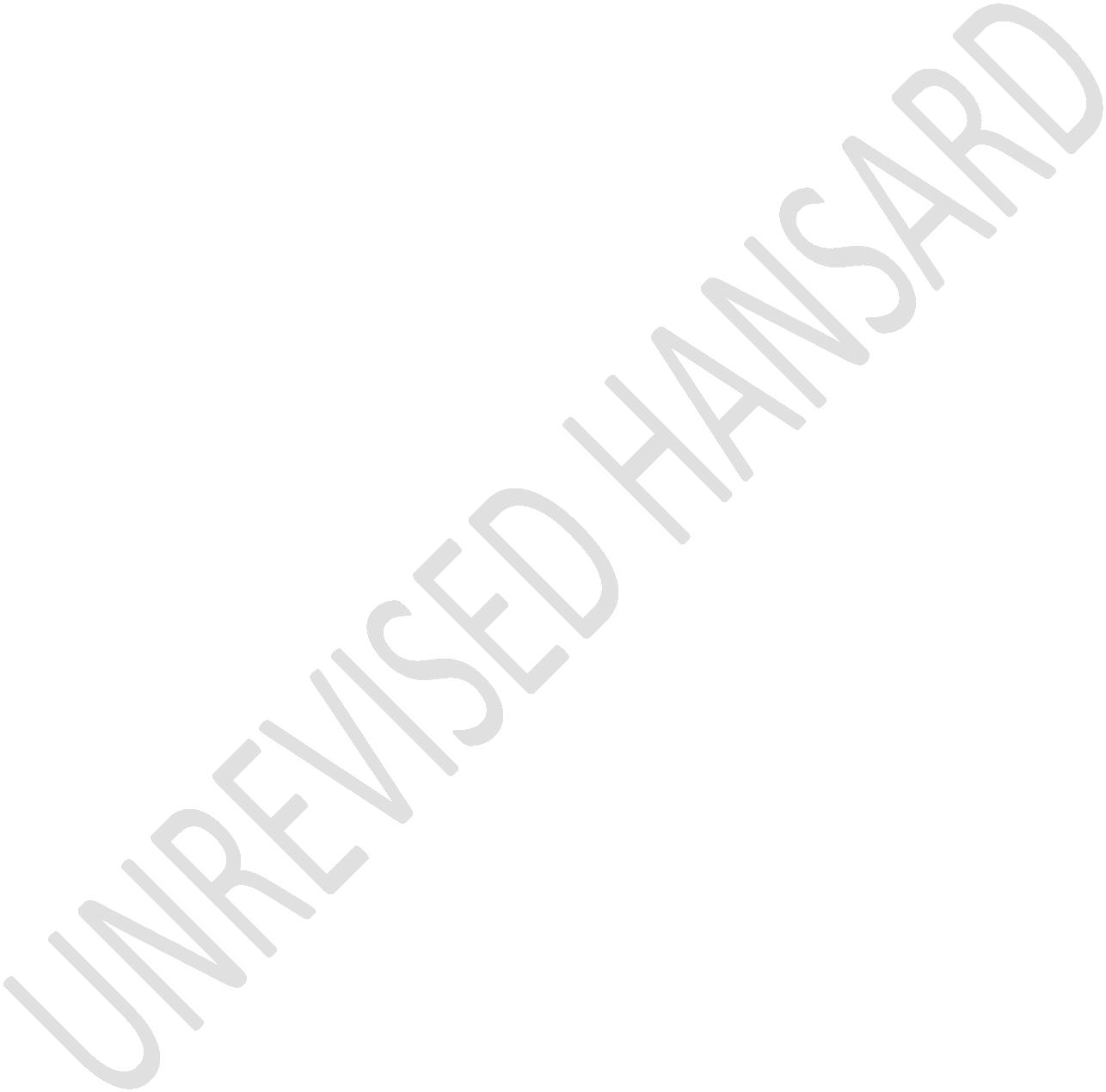 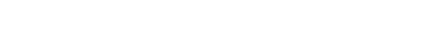 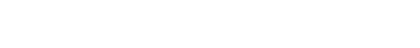 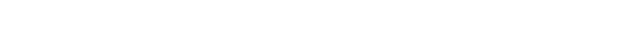 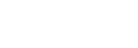 UNREVISED HANSARDNATIONAL COUNCIL OF PROVINCESTHURSDAY, 24 MARCH 2022Page: 101still remains relevant this BBBEE. Africans in particular,Black people in general, Coloured and Indian, women, youth,rural communities and persons with disabilities, should becovered and we must work hard to ensure that more people canbe assisted through this policy. I thank you very much, HouseChairperson.Mr M A P DE BRUYN: Hon Chair, a good education and propertraining are measures that bring about real empowermentbecause knowledge is power and knowledge is also a virtue.Therefore, the right thing to do will be to give our peoplepower through technology and the wrong thing to do will be tofocus just on the outputs of racial representation, whileneglecting the input of a decent education. Currently,affirmative action fails to solve the real problems ofdisempowered people in South Africa, and these realities areapparently not seen by the ANC-led government.The battle against poverty and unemployment under all SouthAfrica’s people is being lost because of the chronic skillsshortages. People are just not trained for the type of jobsthe South African economy can provide. And, if the governmentis genuinely committed to solving poverty and unemployment itUNREVISED HANSARDNATIONAL COUNCIL OF PROVINCESTHURSDAY, 24 MARCH 2022Page: 102will find it has no choice but to make use of all the skilledworkers regardless of the colour of their skins.The skills shortages are a crippling constraint on theeconomic growth and we can’t be forced to pick and chooseamong job applicants on the racial grounds at the time thatSouth Africa needs every person they can contribute. Let usrather appoint the best person for the job in terms ofqualification, skills and abilities.Hon Chair, Eskom is one of the companies in the countrydriving affirmative action the hardest. Without realising thatyou can only drive the issue if you can get the people withthe right skills and the right knowledge to do the work. Butthis is not the case with Eskom. It is clearly visible if youlook at the state of Eskom and the state of load shedding.Skilled people with years of experience are leaving Eskom, dueto the fact that there is no future for them becausepromotions are rewarded based on race and instead ofcompetence.This is also the case with every company and institution inSouth Africa where affirmative action is being implemented.Especially at state-owned enterprises like Denel, SouthUNREVISED HANSARDNATIONAL COUNCIL OF PROVINCESTHURSDAY, 24 MARCH 2022Page: 103African Airways, the post office, South African BroadcastingCorporation, SABC, Transnet, only to name a few. And, not tomention the state of municipalities all over South Africawhere service delivery is almost non-existent, infrastructurehas deteriorated and corruption is the order of the day. Allof this is because the right people are not employed based onskill and experience but rather based on the experience butrather based on the colour of their skin.Black Economic Empowerment, BEE, is increasing the number ofincompetent companies skewing the economy and promoting tendercorruption. And, BEE companies are being rewarded tenders eventhough they do not meet the relevant criterions. This is whylegitimate competent companies are being denied theopportunity to tender, forcing them to eventually close theirdoors. And, by doing so contributing to unemployment andeconomic distress.Hon Chair, I would like to use the example of a Free Statebased construction company I was in contact with over the pastfew years. Every single tender that this company applied forwas awarded to a BEE company instead. But at the end of theday, they still ended up doing the job as a subcontractorUNREVISED HANSARDNATIONAL COUNCIL OF PROVINCESTHURSDAY, 24 MARCH 2022Page: 104because the awarded contractor did not have the capacity to dothe job.So, what does this mean? It means that the BEE contractorsmake millions in profit without lifting a finger and withoutat least contributing to job creation or skills development.How can this be fair?Rather than ensuring equality over the past 28-years, BEEbecame a tool to .... [Inaudible.] ... tenders and wealth tothe elite black business owners, politicians and ANC cadres,instead of distributing opportunities for all South Africans.And, if you look at the number of tenders awarded annually toBEE companies compared to the number of black-owned companiesin South Africa, it is evident that the ANC has failed toensure empowerment and that BEE has become black eliteempowerment.Hon Chair, next month we are in our 28th year of democracy.That adds up to 12-years of basic education, four years oftertiary education, and 12-years of experience in other workplaces and the business court.UNREVISED HANSARDNATIONAL COUNCIL OF PROVINCESTHURSDAY, 24 MARCH 2022Page: 105Surely, there is a so called lack of equality in South Africa.It can’t be blamed on the minority or the past any more. Youcan’t fight racism with more racism. You will lose the moralhigh ground and you can call it what you want. But at the endof the day it is still racism based on race discrimination.Last year, the President stated that black people must beincluded in the economy and that BEE is here to stay. I can’thelp but wonder what economy the President was referring to.Because surely he couldn’t have meant the economy of SouthAfrica seeing that our economy is already down to the drain.As I conclude, South Africa desperately need skilled workers.Therefore, affirmative action and BEE is already beingdisregarded by more and more private companies and becomingincreasingly irrelevant in South Africa today.If government truly wants to empower black people in SouthAfrica and not only the black elite, it will have to invest inquality education and skills development to ensure sustainableeconomy that will provide enough opportunities for all inSouth Africa. Without the need to implement and force down theracist policies on the white minority of South Africa. Thankyou.UNREVISED HANSARDNATIONAL COUNCIL OF PROVINCESTHURSDAY, 24 MARCH 2022Page: 106Mr F V MLOMBO (Mpumalanga): Hon Chair, let me greet you andalso greet ... [Interjections.] ...The HOUSE CHAIRPERSON OF THE NCOP (Ms W Ngwenya): I can’t hearyou. Can you speak louder or come closer to the mic?Mr F V MLOMBO (Mpumalanga): ... Thank you very much, honChairperson. I think you can hear me now.The HOUSE CHAIRPERSON OF THE NCOP (Ms W Ngwenya): Yes, ChiefWhip.Mr F V MLOMBO (Mpumalanga): Let me greet you and theChairperson of the NCOP, the Deputy Ministers that are here,the MECs and my colleagues from the different provinces whoare here as special delegates.I am here to participate in this debate and through my debateI will be arguing that Black Economic Empowerment, BEE, andemployment equity are the necessary interventions strategiesto transform our economy to serve the majority of thiscountry.UNREVISED HANSARDNATIONAL COUNCIL OF PROVINCESTHURSDAY, 24 MARCH 2022Page: 107I will further argue, Chair, that BEE is on track to achieveits objectives for transforming our economy. I will furtherargue that the South African economy is on the right path withregard to the transformation agenda. Lastly, Chair, you willallow me to argue that the BEE is a progressive tool to undothe injustices of colonialism and apartheid that destroyed theAfrican continent and our country for more than 300-years.Who can argue against the fact that South Africa is one ofthose African countries that has suffered the brutality forcolonialism that made the people of Africa to be economicallydisempowered? Who can argue that colonialism was a brutalpractice that ensured that the people of Africa and SouthAfrica were politically and economically dominated? Thatcolonialism was an instrument that dehumanised the people ofAfrica, that destroyed the family units, that turned ourpeople into slaves, and introduced the apartheid brutalpolicies of unpaid labour and forced labour?It is this colonialism that transformed black man and womeninto commodities that can be sold and exchanged for cheaplabour. It is this colonialism that subjected the Africanpeople to be the hewers of wood and drawers of water in theland of their birth. So, it is against this background thatUNREVISED HANSARDNATIONAL COUNCIL OF PROVINCESTHURSDAY, 24 MARCH 2022Page: 108the people of South Africa are thankful to the ANC for havingintroduced this transformative legislation whose objective isto begin to undo all these injustices for apartheid andcolonialism that has affected our people for more than 30-years.I want to argue, Chair, that it is only through theintroductions of the policies like the BEE that we can ensurethat the black people of this country they own and control thecommanding heights of our economy. It is only through theintroduction of the BEE that the majority of the people ofthis country can be able to own and control the levers of oureconomy.It is only through the introduction of the BEE and EmploymentEquity that we can show that the economic and imbalances ofthe past are attended to. And, it is only through theintroduction of progressive policies that we can be able tobuild a better life of prosperity for all South Africansirrespective of race, colour ... [Interjections.] ...The HOUSE CHAIRPERSON OF THE NCOP (Ms W Ngwenya): Excuse mehon member, can you please move to the right because ...UNREVISED HANSARDNATIONAL COUNCIL OF PROVINCESTHURSDAY, 24 MARCH 2022Page: 109IsiZulu:... uyasithela manje.Mr F V MLOMBO (Mpumalanga): ... Am I fine now?The HOUSE CHAIRPERSON OF THE NCOP (Ms W Ngwenya): Yes. Thankyou.IsiZulu:Ngibona uloku uyasithela, thina asisakuboni ngapha. Phakamisaizwi kancane, lunga elihloniphekile.Mr F V MLOMBO (Mpumalanga): Thank you very much. I was stillelaborating on the importance for this progressive policieswhich is the BEE, the Employment Equity and others, that it isthrough them that we can be able to build a better life andprosperity for all South Africans without regard to theirrace, colour and gender.It is only through these policies that we can be able toeradicate the legacy of colonialism and apartheid. And, toensure that our country achieves an all-round emancipation andupliftment of the people of this country. If we are seriousabout building a truly united, non-racial, non-sexist,UNREVISED HANSARDNATIONAL COUNCIL OF PROVINCESTHURSDAY, 24 MARCH 2022Page: 110democratic and prosperous South Africa, all of us irrespectiveof our ideological differences, we need to join hands andsupport the introduction of these progressive policies.In my province, I can say without mincing my words that wehave already seen the progress that has been achieved becauseof the introduction of these policies. Because of ourgovernment supporting these progressive policies, we have seenthousands of our people getting their footprints in thedifferent sectors of our economy.If you go to the tourism sector, there are a number of blackpeople who are there and contributing positively to theeconomy of this country and creating jobs. They are leadersand they are owners in the tourism sector. The same applies toconstruction sector, the mining sector, and to the informationtechnology, IT, industry.So, it is correct for us to argue that we have already seen inour province that BEE and Employment Equity legislations areable to transform our country to a better country, a countrythat benefits all its people.UNREVISED HANSARDNATIONAL COUNCIL OF PROVINCESTHURSDAY, 24 MARCH 2022Page: 111It is only through the BEE that we are able to see thepromotion of economic transformation in different sectors inour province. That we are able to experience the achievementof a substantial change in the composition of ownership in allthese different sectors. It is only through the support ofthis progressive legislations that we are able to experiencethe active participation of women in the different sector ofour economy. That we have seen the promotion of investmentthat has led to BEE in our province. And, the empowering, mostimportantly because our province is a rural province, throughthe support of these important legislations, we have seen theradical empowerment of rural communities and local communitiesso that they can have access to economic activities in ourprovince.So, it is correct for us to argue, that because of all thisprogress that has been achieved, the increased representationof black people in management positions in different sectors,the increased representation of women and youth and, becauseof the increase ownership of black people in differentsectors, we can argue as I did when I open my debate that BEEis in fact slowly achieving its objectives. That the SouthAfrican economy is on the right track of transformation. Thatthe BEE is the progressive tool to begin to undo theUNREVISED HANSARDNATIONAL COUNCIL OF PROVINCESTHURSDAY, 24 MARCH 2022Page: 112injustices of the past and lead us all to the South Africathat we can truly be proud of, a South Africa whichaccommodates all people irrespective of their racialdifferences, gender and all the other measures ofinequalities. I thank you, Chair.Mr I NTSUBE: Hon House Chairperson Ngwenya, Chief Whip of theCouncil Tate Mohai, the Minister, the Deputy Minister, MECsand hon members of the Council, the ANC’s version for theSouth African economy is guided by the Freedom Charter’sclarion call that the people shall share in the country’swealth. The ANC is committed to building a more equal societyin which all can find decent work and enjoy sustainablelivelihoods.The ANC recognises the dialectical and mutually reinforcingnature of the relationship between economic growth and humandevelopment. Inclusive growth must necessarily createopportunities for those who are excluded and it is also bycreating new opportunities for those who were excluded thatgrowth becomes truly inclusive.The need to effect redress in the interests of equity is alsoembodied in our Constitution. The South African ConstitutionUNREVISED HANSARDNATIONAL COUNCIL OF PROVINCESTHURSDAY, 24 MARCH 2022Page: 113laid the foundation for a coherent and inclusive economy thatis inclusive for all its citizens.Broad-based black economic empowerment is one of theinterventions to transform the economy that seeks to achievethis inclusiveness. The purpose of unpacking the need for thisand its impact will provide members of the FF Plus with thebasic explanation of what broad-based black economicempowerment means. Simply put, it is an integrated andcoherent socioeconomic process located within the context of anational transformation by seeking to substantially andequitably transfer the ownership, management and control ofSouth Africa’s financial and economic resources to themajority of its citizens, which are mainly Africans – blacks.From 2003, the BBBEE Act was firstly promulgated to 2013,which marked 10 years of BBBEE policy implementation. Therewere some significant achievements. This includes R600 billionworth of BBBEE transactions and 500 publicly announced BBBEEownership transactions worth at least R533 billion. Therepresentation of blacks and women in senior managementpositions in the private sector had increased from less than10% in the 1990s to more than 40% at the time. The NationalEmpowerment Fund had improved transactions worth more thanUNREVISED HANSARDNATIONAL COUNCIL OF PROVINCESTHURSDAY, 24 MARCH 2022Page: 114R5 billion to 60% of beneficiaries being SMMEs and supportgiven to the creation of 44 000 jobs.According to the Value of BBBEE Deals Report published byIntellidex in June 2015, BBBEE deals by the JSE 100 largestcompanies since 2000 generated R317 billion in total valueattributable to beneficiaries as at 31 December 2014. Of thisamount, R52 billion, which is 16%, is attributable to staffschemes, R196 billion which is 62% of strategic investmentpartners and R69 billion and 22% to broad-based communityschemes, which have featured in several financial sectors’ownership deals.BBE share ownership programmes are some of the widelyrecognised forms of ownership by broad-based group members incorporate South Africa. This allows business to divest equityrights to its key stakeholders such as workers and surroundingcommunities. The footprint of the impact of such a collectivescheme ownership transaction fast spreads larger thantraditional equity partnerships.It is important to note that the impact of such ventures havebenefited many black beneficiaries in terms of their access tothe economy, whilst simultaneously increasing the blackUNREVISED HANSARDNATIONAL COUNCIL OF PROVINCESTHURSDAY, 24 MARCH 2022Page: 115ownership profile of the South African business landscape.This is real empowerment. It is quite telling that somemembers of this House would have preferred that we continuewith life as if apartheid discrimination never occurred.Multinational companies that cannot sell their equity to blackSouth Africans and have never sold equity outside theircountry of origin are allowed to make contributions towardsequity-equivalent investment programmes, in return to beawarded full BBE ownership points for an agreed period of timebased on investment amount.Hon members, the value of Equity Equivalent InvestmentProgramme, EEIP, contributions may be measured against 25% ofthe business value of the South African operation or against4% of the total revenue of its South African operationsannually over the period of continued measurement. Theseinvestments are focused on enterprise and supply development,critical skills development and research and development. Thebeneficiaries of the programme are black South Africans andblack-owned South African companies.To date, 22 multinational companies across different sectorshave been granted final approval to participate in the EEIP.UNREVISED HANSARDNATIONAL COUNCIL OF PROVINCESTHURSDAY, 24 MARCH 2022Page: 116Of the approved number, 32% is the automotive industry, 27%the ICT sector, 18% in manufacturing and 23% split betweenconstruction and health care and the maritime, financial andagricultural sectors, with a total investment of more thanR8 billion. More than 200 000 jobs, both direct and indirect,have been created since the inception of the programme andsupported 87 emerging black-owned businesses including blackwomen and youth-owned businesses.On the funding front, the National Empowerment Fund, the NEF,is one of the institutions that government established inorder to support inclusive growth and broaden black economicparticipation in the economy. The NEF recognises thestimulation and support of township economies as a keypriority, so much so that it maintains a specialised andstandalone programme in their annual performance plan,referred to as the Rural and Township Development Fund.Further, to support provided to rural and township-basedbusinesses in this programme, support may also be providedthrough the other programme. Since its inception, the NEF hasapproved a total number of 1 230 ... [Inaudible.] ... whichare worth a total R11,9 billion, with a total project value ofR20,37 billion. As a result of these approved funds by the NEFUNREVISED HANSARDNATIONAL COUNCIL OF PROVINCESTHURSDAY, 24 MARCH 2022Page: 117... [Inaudible.] ... managed to disperse a total R7,7 billion,creating and sustaining in excess of 100 000 jobs and morethan 70 000 new jobs to date. The NEF has approvedR2,8 billion and disbursed R1,7 billion to support 356 rural-and township-based businesses, creating and supporting morethan 31 000 jobs.From the financial years 2019-20 and 2020-21, more thanR500 million has been approved in support of 83 businesses,creating and sustaining more than 4 000 jobs in township- andrural-based businesses.The financial sector is the lifeblood of the economy and isimportant to enable implementation of BEE. The FinancialServices Sector Charter is an instrument that the sector usesto implement BEE and to transform the sector. A 2017 reportdeveloped by ... [Inaudible.] ... committee on finance and thePortfolio Committee on Trade and Industry as well as a studyundergone by the Association of Black Securities andInvestment Professionals ... in 2018 the following wasidentified for the financial services sector. There were 48black asset managers operating in South Africa. An amount ofR490 billion of total assets was managed by black assetmanagers. Since 2009 there has been a 243% increase in growthUNREVISED HANSARDNATIONAL COUNCIL OF PROVINCESTHURSDAY, 24 MARCH 2022Page: 118for black asset managers. [Inaudible.] ... percent of firmsbelieve that current BEE targets under the BEE financialservices sector “of good practice” are the right ...[Inaudible.] Forty-nine percent of the total industries arerepresented by women. Twenty-five percent of external serviceproviders used are level 1 BEE contributors. Seventy-twopercent out of 1 584 unit trusts are managed by black firms.Ninety-six percent of firms have either a level 1 or level 2BEE contributor status. Forty-four percent of firms procuredless than 25% of services from suppliers that have level 1 or2 BEE rating. More people now have access to financialproducts than ever, citing an increase from 42% in 2003 to 58%in 2016 if SA Social Security Agency cardholders wereexcluded.According to a study by the NEF of JSE-listed companies, whichsample the top 17 financial services companies by marketcapitalisation, black ownership was at 6% against theFinancial Services Commission target of 10%. The latest reportof the status of the financial sector is being concluded bythe Financial Sector Charter Council.With regard to youth unemployment, on 28 August 2018 the YouthEmployment Services Initiative was gazetted and incorporatedUNREVISED HANSARDNATIONAL COUNCIL OF PROVINCESTHURSDAY, 24 MARCH 2022Page: 119in the BEE quotes for implementation. The Yes Initiative wasone of the initiatives presented in the 2018 state of thenation address by the current President, President MatamelaCyril Ramaphosa. Its primary objective is to improve theemployment outlook for young work seekers by offering workopportunities and therefore inclusion in the South Africaneconomy. Its intention is to create one million equality workexperiences for unemployed youth and its purpose is to improvetheir chances of meaningful participation through affordingthe employment of business opportunities. Whilst theinitiative is still ... [Inaudible.] ... through theengagement with industry leaders and consistent partners, theawareness has created a strong platform for growth anddelivery for its objectives.The number of jobs created through these initiatives as at 15March 2022 is more than 73 000 and 1 947 companies have signedup. More jobs are expected to be created in this regard.The balance of evidence indicates that a significant advancehas been made since the implementation of the BEE policy.Anyone who wants to suggest that there has been no advancemade in increasing the participation of previously oppressedand disadvantaged people would really be dishonest. However,UNREVISED HANSARDNATIONAL COUNCIL OF PROVINCESTHURSDAY, 24 MARCH 2022Page: 120notwithstanding the economic advances of the past 28 years offreedom and democracy, the legacy of colonialism and apartheidis deeply entrenched in our society and in the structure ofthe South African economy. More needs to be done to expand theparticipation of the poor and marginalised in the economy.These are weaknesses that have been acknowledged by thegovernment and their efforts to overcome these must beceaseless.In conclusion, the ANC is committed to managing the SouthAfrican economy in such a way as to promote inclusiveparticipation and employment-creating inclusive growth. Thankyou very much, House Chairperson.Ms D M BAARTMAN (Western Cape): Hon Chairperson, fellow SouthAfricans, no other area of the Lord we see the acute impact ofthe Broad-based Black Economic Empowerment, BBBEE, as we do inpublic procurement. In fact, this affects approximately 22% ofour GDP in South Africa. Given that the status funded by thetaxpayer through various taxes be it income tax, value addedtax, VAT, or the fuel levy, it is thus important for the stateto have certain principles by which it procures taking toconsideration that the beneficiaries of this procurements arethe people of South Africa.UNREVISED HANSARDNATIONAL COUNCIL OF PROVINCESTHURSDAY, 24 MARCH 2022Page: 121Public procurement set up the rules by which the state isallowed to use the people’s money to buy goods, works andservices. Our Constitution requires that public procurementsystem is fair, equitable, transparent, comparative and cost-effective in section 217, and that national legislation musthave its framework.In 1999 in the Cash Paymaster Services versus Eastern Capeprovince case, the concurring judgement emphasised the factorswhen making this decision as per the Constitution and made itclear that the board disregarded the values of fairness,transparency, comparativeness and cost-effectiveness to thesole benefit of equity when in fact the Constitution does notallow one to pick and choose between the values but holds inan obligatory manner that all these values are equal and needto be implemented in a balanced manner.When this assessing procurement decision in terms of generalAllPay versus the SA Social Security Agency, Sassa, 2014 courtcase methodology, we must look at all five principles insection 217 of the Constitution and they must be read togethernot in isolation. In what has been a progressively the ZondoCommission were not only spoke out about the impact ofcorruption on the public procurement regime but published aUNREVISED HANSARDNATIONAL COUNCIL OF PROVINCESTHURSDAY, 24 MARCH 2022Page: 122full chapter analysing the current fragmented landscape andidentify patterns of abuse within the procurement cycle. Interms of abuse are preferential procurement, which is morespecific to our conversation today.The Zondo Commission halt that code. “However, average showsthat the ideals of empowerment with grossly manipulated anabuse to advance the interest of a few individuals”. AtTransnet regiment received contracts without ever goingthrough a procurement process but China South Rail, Transneteven change the requirement that China South Rail needed aBBBEE certificate because they would have scored zero in thisregard.At the SA Airways, SAA, the former chief procurement officerwas instructed to signed letters with Swissport and engineamongst others for contract renewal and set aside 30% of thecontract value for BBBEE entities, which was not lawful andmatching line with open tender procurement procedures to quoteprocure the most cost-effective provider for SAA controls. Infact, the corruption runs so deeper that SAA bid in a 63%.Black-owned company was informed that they must set aside 30%of their contract to quote an unspecified SAA nominated black-owned small business for clothes.UNREVISED HANSARDNATIONAL COUNCIL OF PROVINCESTHURSDAY, 24 MARCH 2022Page: 123In the City of Johannesburg, Ending On-Hand (inventory), EOH,received a heads up and confidential information wherevertenders were coming out and was specifically asked to donatefunds to the ANC before and after the awarding of the tender.In this regard, the Zondo Commission established a pattern ofwhat they considered irregular solicitation of donationscoupled with the award of tenders.Similarly, in the Free State Provincial Government the ZondoCommission found that black head consulting was mocking theprovince with asbestos tenders and they also were donatingmore advancing to the ANC.Chairperson, in the Western Cape province we have reduced theprocurement disclosure report on Covid-19 expenses and withinour Annual Procurement Discloser you would find 67% of smallmedium micro enterprises are suppliers, 60% BBBEE suppliersand 63% are suppliers within the Western Cape province whobenefited from Covid-19 funding from provincial department andentities. However, despite the Western Cape overachieving onthe bench marks and targets set by the national government, weare currently limited by a fragmented legislative environment.UNREVISED HANSARDNATIONAL COUNCIL OF PROVINCESTHURSDAY, 24 MARCH 2022Page: 124In 2020, the much anticipated Draft Public Procurement Billwas published for public comment by the National Treasury withthe aim of consolidating this current fragmented environmentin South Africa. The Bill will amend substantive provisions ofthe current BBBEE legislation. And in its current form thedraft Bill is very vague on a few matters, including theindependence of the regulator.Electronic procurement rules for local government procurementwhen there are repealed and a decision of repeals andcentralises all over the power regulating preferentialprocurement in the hands of the National Minister of Finance.The Western Cape Provincial Treasury commented on the DraftPublic Procurement Bill, a 255-page document, which indicatedin brief that in its current form the province cannot supportthe draft Bill. One comment in the submission sums up ourconcerns in our province and it holds, I quote: “The draftBill loses sight of the core imperative of attaining value formoney in public procurement and that it does not provide forany systems or approach on which value for money can betransparently assessed relative to other procurementobjectives”.UNREVISED HANSARDNATIONAL COUNCIL OF PROVINCESTHURSDAY, 24 MARCH 2022Page: 125Now that the Afribusiness Constitutional Court case hasconcluded which confirm the unconstitutionality of the 2017preferential procurement regulations. The National Treasuryhas issued new draft regulations in this regard.And the Western Cape budget committee has requested that ourProvincial Treasury submit inputs regarding these newregulations. In the Constitutional Court, the debate onwhether pre-qualification should be allowed ended up riding onwhether or not the National Minister of Finance may determinepreferential procurement policy for each organ of state as ablanket role through regulations and the court found out thateach organ of state is empowered to determine its ownpreferential procurement policy.And that the Minister cannot make regulations to cover thesame field. Given this judgement it makes me wonder whetheremployment equity will soon see similar developments.So now we are between a rock and a hard place with vague draftregulations and vague draft Bill repealing or amending almostall of the procurement and almost all of the BBBEE legislationbeing debated within an already fragmented public procurementUNREVISED HANSARDNATIONAL COUNCIL OF PROVINCESTHURSDAY, 24 MARCH 2022Page: 126legal regime which favours corruption and nepotism of atransparency and cost-effectiveness.So, amongst others this turmoil it is important to ensureprice and functionality remain the most important factorswithin the legislative framework. After all, we are spendingthe people’s money. And in spending it, we need to ensure thatwe deliver services at the lowest cost closest to the people.Well this will not be an easy task or an easy road to walk. Itis up to each and every one of us to focus on achieving thevalues as set out by our Constitution not just fairness orequity or transparency or competitiveness or cost-effectiveness, but a balance of all five of them. ThisChairperson, is non negotiable. I thank you.Mr M MOHALE (Free State): House Chair, to all members of thecommittee, representatives from the provinces, MECs and allother members protocol observes, we take an honour to alsopartake in this important debate. Let’s one start by sayingthat the relevance of the broad-based black economicempowerment, BBBEE, and the employment equity legislations isbeyond question given the history of our country. Theirrelevance is derived from section 9(2) of the Constitution ofthe Republic which provides that equality includes the fullUNREVISED HANSARDNATIONAL COUNCIL OF PROVINCESTHURSDAY, 24 MARCH 2022Page: 127and equal enjoyment of all rights and freedoms. To promote theachievement of equality legislatives and other measuresdesigned to protect or advance persons or categories ofpersons disadvantaged by unfair discrimination made be taken.The question that could be debated is whether these pieces oflegislations have been successful in its entirety inaddressing the transformative imperatives enshrined in theConstitution.Based on our own experience and data from various governmentinstitutions the success stories are uneven. The 25-yearreview cites that the black economic empowerment, BEE,Commission report of 20218, shows a decline in black ownershipwithin the Johannesburg Stock Exchange, JSE, listed companiesfrom 33% in 2015 to 27% in 2017. Black directorships increasedby 113% between 2006 and 2016 when both direct and indirectownerships are considered. Direct black ownership constitutesonly 3% in 2015. Ownership by black females also declined from11% to 9% during the same period. The 25-year review alsocites the finding in the World Bank report which concludedthat in overall being white or South African Indian for whomapartheid legislation was measured remains a strongdeterminant of wealth. It is indeed a fact that our economy isstill taking a racial character.UNREVISED HANSARDNATIONAL COUNCIL OF PROVINCESTHURSDAY, 24 MARCH 2022Page: 128It further cites that the Wealth Inequality Reports includedthat, I quote:Since the end of apartheid in 1994 top income shares haveincreased considerably in spite of several reformstargeting the poorest and fighting the segregationheritage. Race is still a key determinant of differencesin income levels, educational attainments, jobopportunities and wealth.Accordingly, the same review made the determination thatcomparatively South Africa remains the most unequal society inthe world with the wealth share of the top 10% receiving two-thirds of national income while the top 1% receives 20% of thenational oncome in 2014.While we acknowledge the following BEE challenges that relatesto ramification, there is still a shortage of blackindustrialist in the country. The next step of development ofthe BBBEE should be about grooming more black industrialists.The shortcomings on the site of implementation has made theBBBEE not to progress very well in terms of ownership andmanagement despite many companies claiming to have employmentpolicies which they were supposed to implement strictly. ThisUNREVISED HANSARDNATIONAL COUNCIL OF PROVINCESTHURSDAY, 24 MARCH 2022Page: 129is because there is no willingness on the part of the majorityof the white-owned companies to come to the party in order toplay their role in ensuring that there is inclusivity in theeconomy. Due to the fact that it is not enforced mostly insome of the corporates, those corporates don’t do it. There isno sense of willingness as one has indicated especially ifthey don’t have transformation at their heart or do it but notto effect meaningful change. Most corporates would eitherfocus on the enterprise and supply development pillar bysupporting training initiatives for small, medium and microenterprises, SMMEs, or rolling out enterprise developmentprogrammes. However, SMMEs don’t survive those programmes butrevenue generation. Here the corporates will be able to tick abox and get the BBBEE points. Corporates also focus on thesocioeconomic pillar through supporting the nongovernmentorganisations, NGOs.Under the enterprise and supply element measured entities arestill not able to transform the value chain by developingsustainable black-owned entities utilising the supplydevelopment and enterprise developments aspect of the element.Whereas supply or enterprise development focusses on creatingsustainable black-owned entities, most initiatives areUNREVISED HANSARDNATIONAL COUNCIL OF PROVINCESTHURSDAY, 24 MARCH 2022Page: 130increasingly implemented through a third party intermedia withless focus on the needs of the beneficial.One notes that the verification agencies are stillpredominately white and could be questions on how effectivelythey do verify to the benefit of the previously marginalised.The report shows a slight change in the levels oftransformation with the overall black ownership reflectingonly 4% increase from 25% black ownership in 2018 to 29%. Thereport found management control to be sitting at 39% overalland JSE listed entities bought control at 43,6%, where malesconstitutes 23,08% and the female 20,5%. Only 3,3% of entitieslisted on the JSE are 100% black owned which was 1,2% in 2018and 1% in 2017. The three least performing sectors onownership in 2018 were AgriBEE with 11%, financial sector with21,64%, construction sector at 48,3%, transport 40% andforestry 33% showing relatively good progress.In 2019, women ownership remains at around 10% on averageacross sectors at subproperty 11%, in transport was 12%, intourism was 14% and 17% in information and communicationstechnology, ICT.UNREVISED HANSARDNATIONAL COUNCIL OF PROVINCESTHURSDAY, 24 MARCH 2022Page: 131Some of the successful BBBEE projects one can note in the FreeState province is Grain Field Chickens which was addressingaround the issues of ownership and management.On the employment equity the important positions at theworkplace are still occupied by those who were previouslyprivileged. In the absence of the employment equitylegislation the situation might have been worse than thecurrent one. Employment equity legislation will remainrelevant for as long as the same skilled and unskilledposition remain the reserve of the majority who werepreviously disadvantaged.To illustrate this point, the 2019 and 2020 EmploymentCommission reports that only 29% of Africans occupy topmanagement positions. Out of this 19% were men and 9,6 werewomen. Whites made up 67% of top management positions out ofwhich 54% were men and only 13% were women. At the seniormanagement level 34% were Africans of which 23% were men andwomen only constitute 10%. Whites were overwhelmingly at 59%of which 49% was for men and only 18% is for women. Inrelation to professionally qualify 55% were Africans of whichmen constitute 30% thereof. Amongst the skills category 72%were Africans out of which 33% were men.UNREVISED HANSARDNATIONAL COUNCIL OF PROVINCESTHURSDAY, 24 MARCH 2022Page: 132In conclusion, it is our very firm view that it is still wayearly to can discuss about whether the legislation still hasrelevance. In fact, we are of the strong view that as weengage in this type of debates we must discuss how best do westrengthen it because we cannot undo what colonialism hasdone, we cannot undo what apartheid has done which spread overmany decades by only trying to do that in a period of lessthan three decades. So, BBBEE is more than ever relevant.Employment equity is more than ever relevant. [Time expired.]Mr J J LONDT: Hon Chair, Ministers and member, good afternoon.The moral fable of the frog in the boiling water is up when itcomes to broad-based black economic empowerment and how it wasimplemented by the governing party. The ANC is slowly boilingand burning the South African economy to death with theirpolicies. And if we don’t get out of the ANC pot soon theeconomy will die. As I prepared my notes for the swim I knewthat the ANC Members of Parliament, MPs, like the MEC Mohalewill defend his party and especially that his province was thecorruption capital. He would defend his party and itsdisastrous policies by finding every excuse under the sunexcept taking ownership of their incompetence in running thisbeautiful country. I asked myself how do you convey to votersthat this party cannot be trusted any further to lead?UNREVISED HANSARDNATIONAL COUNCIL OF PROVINCESTHURSDAY, 24 MARCH 2022Page: 133As the debate continue however I realised yet again that SouthAfricans already know that the yellow, black and green partycannot be trusted. The most recent election results showedthat the citizens of South Africa judge parties based on theirwords and their actions. The majority of voters in thiscountry have already rejected the ANC.It is well known how corrupt the governing party is. But forthis week I will highlight few phrases and actions that aregenerally known or that base repeating. One thing it isabsolutely amazing that two years after we have been goingonline and using Zoom, the Members of Parliament, MPs, fromthe ANC still do not know how to use the devices properly butyou expect him to run this country or provinces properly. Thatshould be an indication. We should actually create acompilation on how you struggle to log on before every plenaryand play that.Hon Mmoiemang, you say that broad-base black economicempowerment should be seen as a bread and butter issue of ourcommunities. It should decrease the gap between rich and pooryet years after the implementation thereof there are many moremillions South Africans that are unemployment and the gap isUNREVISED HANSARDNATIONAL COUNCIL OF PROVINCESTHURSDAY, 24 MARCH 2022Page: 134even bigger. You state that it should open opportunities formore South Africans yet it is only the same ANC elite thatbenefit time and time again.The member of executive council, MEC, Mvoko you said thatCyril Ramaphosa was settled in establishing broad-based blackeconomic empowerment. But who do you think profited the mostwhen the majority of South African won’t earn in theirlifetime while his brother-in-law spend on buying cattle fromhim? There is something wrong. There is only a few thatprofit.Hon Pillay, you lament the fact that broad-based blackeconomic empowerment is associated with corruption, but it isyour doing - it is your party. You cannot even unscrew a lightbulb without trying to get a multimillion rand tender from acomrade. The problem is now with a shambolic management ofEskom light bulbs often become obsolete. On Pillay, youinvited people to come forward with any evidence of corruptionand malpractice. I don’t know maybe you were off work or youwere away visiting the Guptas for a few months. Please,provide me with your email address so that I can just send youthe Zondo reports if you are willing to listen or read it. Youasked what the DA is doing.UNREVISED HANSARDNATIONAL COUNCIL OF PROVINCESTHURSDAY, 24 MARCH 2022Page: 135With us as the hon Boshof has mentioned. Within the next fewweeks the DA will start the process to introduce a privatemembers Bill termed the social impact Bill. It is time tounite behind workable solutions. Those ANC members not alignedwith the radical economic transformation faction or the redparty, you don’t have to work with us. But all other partiesthat want this country to succeed, that want to address theroot causes of inequality and opportunity across South Africa,unite behind the DA policy.Hon Du Toit, it is an important debate that you brought intoday. The question is, will you support the DA’s solution?Our socioimpact Bill will amend sections and introducecriteria based on sustainable development goals. This willbetter serve social and economic development for the mostvulnerable people in the country.In conclusion, Hon Deputy Minister Dlamini, you correctlystate that you cannot ignore history. Your children and yourgrandchildren will hang their heads in shame. History willjudge the ANC harshly. Deputy Minister Dlamini, history willjudge you harshly. You have an opportunity to be better. Youcan start by supporting this DA policy. Your president hasUNREVISED HANSARDNATIONAL COUNCIL OF PROVINCESTHURSDAY, 24 MARCH 2022Page: 136already started supporting our policies. It is time you dothat too. I thank you.Mr M RAYI: Thank you very much hon House Chairperson, honChairperson of the NCOP, hon members, special delegates, MECs,permanent delegates, Deputy Minister of Small BusinessDevelopment, Deputy Minister of Trade Industry andCompetition, Deputy Minister of Employment and Labour.This debate was brought to this House by the FF Plus, a partythat is a relic of our painful apartheid past provides anopportunity for a country to reflect critically on the road wehave travelled together as South African nation since thedemocratic gate through was achieved in 1994 after centuriesof struggle against colonialism and apartheid.We may not fully understand the motive of the FF Plus forbringing this debate to the House but we suspect that thisparty of unashamed white privilege is sending a signal to itsconsecutive right wing constituency that it has the courage tobroche any topic even the ones that open old wounds andinflict the pain of bitter memories of apartheid in many ofus.UNREVISED HANSARDNATIONAL COUNCIL OF PROVINCESTHURSDAY, 24 MARCH 2022Page: 137We owe it to our forbearers to advance the struggle for anequal South Africa. Our gallant fighters against unequal SouthAfrica many of whom sacrificed life and will suffered bullets,teargas and dogs being set on them in Sharpeville and KwaLangain March 1960.For us to be where we are today, they would not rest in peaceif the struggle fails. When we took the bait from them, wecommitted that we would transform our country in its entirety.When we adopted the Constitution of the Republic of SouthAfrica on the 8th of May 1986, one of our aims was toestablish as spring broad from which to perpetually transformour society using the instrument of legislation in order forall South Africans to enjoy the fruits of freedom, liberty,justice, humanity and equality.I want to emphasize that section 9 of the Supreme Law of theRepublic of South Africa which all of us here have taken anoath of affirmation to abide by, affirm the centrality of thefull and equal enjoyment of all rights and freedoms. Our roleas law makers in this regard have a mandate to takelegislative and other measures designed to protect or advancepersons of categories of persons disadvantaged by unfairUNREVISED HANSARDNATIONAL COUNCIL OF PROVINCESTHURSDAY, 24 MARCH 2022Page: 138discrimination in order to make the stated goal of equalitymore meaningful.A Constitution does not enjoin us to strive for equality only,it goes further and unambiguously prescribes to us as to howto carry out the instruction. It says laws must be made toensure that former and the de facto apartheid reminisce aredismantled and buried.Back in 1998, we started that process, we developedlegislation called the Employment Equity Act 155 of 1998. Thisis one of the laws that give the children and grandchildren ofH.F Verwoed and P.W Botha sleepless nights.Employment Equity Act is a labour law that its intention is topromote equity in the work place. This law is intended toensure that all employees receive equal opportunities as theFreedom Charter says to enter trades and careers of theirchoice. This is a piece of legislation that is aimed atensuring that employees are treated fairly by their employers.Hon House Chairperson, people who are opposed to theEmployment Equity Act are enemies of our Constitution, theyare enemies of our democracy who long for as well racist SouthUNREVISED HANSARDNATIONAL COUNCIL OF PROVINCESTHURSDAY, 24 MARCH 2022Page: 139African govern that reign the country bankrupt with racistdiscriminatory laws, apartheid laws deemed the calm againsthumanity by the United Nations promoted one particular racegroup and suffocated and trampled upon and destroy others.People who are opposed to the redress of the passing balancesmust rethink the implication of their reactionary ideas. HonHouse Chairperson, many people have forgotten that the firstpeople who captive affirmative action and improvement of thecareer opportunities for certain groups of people were thecolonialists and apartheid architects.In fact, we have to stand back and admire those people becausewhen they implemented this unjust laws, they were very clearin their minds about the long term outcomes.In colonial apartheid South Africa, we have laws like theIndustrial Conciliation Act 11 of 1924 which provided for thejob reservation and laws like the Minimal Wage Act of 1925that promoted employment of white people only.There was even a law that allowed farm owners to beat farmworkers and tenants called Native Service Contract Act. But,today, we are told we must not pass laws that reverse all theUNREVISED HANSARDNATIONAL COUNCIL OF PROVINCESTHURSDAY, 24 MARCH 2022Page: 140gruesome, vicious and brutal laws because some among us arestill comfortable with them and are rejecting the ones that weare coming up with which promote justice, fairness andequality.Secondly, like the biblical story of Israelites teaches usthat we cannot go back to Egypt, the land of the Pharos eventhough this transformation and democratisation path is longand hard.Fellow South Africans, the fact that we are entering thisdebate is a sign of maturity of our democracy and the strengthof the Constitution of our institution such as Parliament.Hon members, this theme has brought this debate never evenallowed us to speak about the illegitimate rights as blackworkers when they [Inaudible.] this country with an iron fist.They put many of us in jail and many freedom fighters died. Itis a pity that our laws do not bide in a manner which theyshould but the comforting part is that we continue to amend toensure that we realise the intended outcomes.As we speak, the employment equity is being amended. We havebeen processing it in the select committee, we have justUNREVISED HANSARDNATIONAL COUNCIL OF PROVINCESTHURSDAY, 24 MARCH 2022Page: 141adopted the committee report on Tuesday 22 March 2022. We hopethat the NCOP plenary will pass it in the next term as todayis our last plenary session in this first term.Hon House Chairperson, when we are doing something that isright, equitable and just, you dare not hesitate becausehesitation perceived by the enemies of progress and inclusionsas an opportunity sow doubt and discall. That is what the FFPlus, its alley white cousin the DA, their civil society suchas the Institute for Race Relations are trying to do. They aretrying to scare South Africans. They allege that theEmployment Equity Amendment Bill will damage our country’schances of attaining higher rates of growth and lowering therate of unemployment if implemented.Hon members, we have to admit that the pace of transformationin the labour market has been regrettably slow. Employers weregiven powers and authorities to implement our employmentequity laws in their sectors but most of them have faileddismally. We must commend the department for bringing theEmployment Equity Amendment Bill to Parliament over a yearago.UNREVISED HANSARDNATIONAL COUNCIL OF PROVINCESTHURSDAY, 24 MARCH 2022Page: 142This Bill will have to fast-track the employment equity andfair representation of our people in the work place. Those whohave not heard of our splendid work in our select committeewill wake up and only see dust.South African government does not operate like the Afrikanerbroederbond which was a secret, exclusively white milorganisation in South Africa which was dedicated to theadvancement of the Afrikaner interest when they were at thesummit of their powers, all the pausing government and someprivate companies went to broedebond members, particularlythose with the ideological commitment to separatism.The electoral system itself was manipulated to reduce theimpact of the immigrant English speakers. It is this legacythat the Employment Equity Amendment Bill that is before thisHouse seeks to undo. It is also, the same legacy that the FFPlus, DA and their fellow travellers are seeking to present.The ANC government seeks to be transparent democraticdevelopmental state. Scholars describe the developmental stateas one that is more independent or autonomous, political poweras well as more control over the economy. A developmentalstate is characterised by having strong state intervention asUNREVISED HANSARDNATIONAL COUNCIL OF PROVINCESTHURSDAY, 24 MARCH 2022Page: 143well as relatively exclusive and extensive regulation andplanning. The developmental state is the opposite of apredatory or weak state.By the way building a developmental state is the objectivethat binds almost all the hon members of the political partiesrepresented in this House not only those of us who are fromthe ANC.Hon House Chair, I just want to indicate that in the fourthterm the DA in the NA supported the Employment Amendment Billof 2012. The DA member after the NA, MP Sej Motau after the NAadopted the Bill he was then moved from that Employment LabourCommittee because they said as a DA spokesperson for labourfailed to properly execute his duties and his poor performanceled the party to wrongfully vote for the employment equity aswell as the BBBEE Bill and they are trying to arrest thesituation when the Bills went to the NCOP but they dismallyfailed.Currently in all committees when you talk about the BBBEE orlabour laws, you find that it could be coincidental that youdon’t see any blacks in those committees especially Africans.UNREVISED HANSARDNATIONAL COUNCIL OF PROVINCESTHURSDAY, 24 MARCH 2022Page: 144They made sure that since then those committees consist ofonly whites. Whether you’re talking about Employment andLabour Committee you find that their representatives are twowhites, you go to the trade and industry, you find that thereare two whites but they also made sure that there are noblacks in the select committee because they say MP Sej Motaudisappointed them.This is the reason why Lindiwe Mazibuko was taken out becauseMadam Zille was very furious when the NA, DA Caucus supportedthis Bill. Thank you very much.The DEPUTY MINISTER OF EMPLOYMENT AND LABOUR: Thank you verymuch, hon House Chairperson. Allow me, hon House Chair, toacknowledge the presence of the Chairperson of the NCOP, honMasondo, allow me also to acknowledge the Chief Whip of theMajority Party in the NCOP, hon Mohai, let me acknowledge allmy colleagues, Deputy Ministers who are here present on thisplatform, all MECs from various provinces of our country, andall the permanent delegates to the NCOP, hon members of theNCOP ...IsiZulu:... sanibonani,UNREVISED HANSARDNATIONAL COUNCIL OF PROVINCESTHURSDAY, 24 MARCH 2022Page: 145Setswana:... dumelang.English:Chairperson, let it be known that, when we pass pieces oflegislation, we are advancing our democracy, we are givingcontent to freedom, the laws that we formulate and pass mustempower the less empowered, those who are less privileged,those who are marginalised and people who are discriminatedagainst at workplaces, hon members. What freedom they talkabout when there are people in workplaces who despite theirqualifications, skills and experience got jumped by others interms of outward mobility at work, and that is done, mostoften than not, only because of the colour of their skin.There is no caring and compassionate government that can foldits arms and watch, we’ve got to do something, something hasgot to give, hon members. I must say that, the promulgation ofthe Employment Equity Act intended to provide for employmentequity in the world of work, solely needed due to the lastingeffects of apartheid and other discriminatory laws andpractices in the employment and occupations within the labourmarket.UNREVISED HANSARDNATIONAL COUNCIL OF PROVINCESTHURSDAY, 24 MARCH 2022Page: 146This was done in order to promote constitutional rights ofequality in the workplace and to strengthen the exercise oftrue democracy, eliminate unfair discrimination in employment,and to give effect to the constitutional principles whichunderpins the founding of the democratic Republic of SouthAfrica. Now, ladies and gentlemen, hon members, our laws areas a result of both our past experiences and our presentcondition. The Employment Equity Act was formulated andenacted in 1998 because our past experiences demanded so. Weare today amending this Act because present conditions ofcircumstances are leading us exactly to do that.Setswana:Motlotlegi Modulasetilo, ka Setswana ra re, molelo o fisabaori. Ke rata go e boeletsa, ka Setswana fa re bua ra re,molelo o fisa baori ba ba tsaletsweng, ba golela, batsofalela, ba be ba šwela mo khumanegong, ke bone b aba itsingtshotlego. Rona, ga mmogo le baagi ka kakaretso, segolo bogolobatho b aba ntsho, re tshwanetse go mekamekana le kgwetlho ere e boning e ...English:... because for the past 24 years, after the promulgation ofthe Employment Equity Act, the pace of transformation in theUNREVISED HANSARDNATIONAL COUNCIL OF PROVINCESTHURSDAY, 24 MARCH 2022Page: 147labour market has been frustratingly low, with some resistancefrom other quarters, and you could hear for yourselves fromthis debate today from those who are actually resisting thischange, and as with the Broad Based Black Economic Empowermentformation, we have put in place processes and requirements tomonitor and evaluate the progress of employment equity in theworkplace.Now, hon Baartman, I think that we must agree with honNkondlo, who put it succinctly on our chat now that, we shouldjust go to the Western Cape to witness the levels ofinequality for more than 10 years of the DA rule, I think itis reality that, the levels of inequality in terms of thediscrimination of the DA rule against black people in theWestern Cape, it’s appalling.The latest employment equity statistics, hon members,contained in the 21st Commission for Employment Equity Annualreport of 2020-21, indicates that we have not addressed pastimbalances to uplift the most vulnerable groups in oureconomy, which are Africans, women and persons withdisabilities. Hon MEC Mvoko, from the Eastern Cape, alreadyalluded to some of the figures, and I must say that, it’s afact that, top and senior management level of Africans, onlyUNREVISED HANSARDNATIONAL COUNCIL OF PROVINCESTHURSDAY, 24 MARCH 2022Page: 148accounted to 15,8% and 24,7% of all positions respectively,whereas whites occupied 54% and 52,5% of all positions at bothtop and senior management level.We are not being racists when we come up with these figuresbecause, figures don’t lie, hon Boshoff, when we highlight theobvious. In relation to women representation, hon members,they only accounted for 24,9% and 35,7% of all positions attop and senior management level respectively. So, hon Boshoff,this is reality, it’s not fabrication and it’s not fiction. Ofgreat concern is that, representation of persons withdisabilities remained around 1% of the total work force. So,it is evident from the data that, self-regulation by employersto achieve the objective of this Act, has simply not workedbefore, hence the urgent need to review the legislation andregulation.As we are aware, hon House Chairperson and hon members, theEmployment Equity Amendment Bill is still waiting to bepassed, and we are hopeful that the amendment will help ineffecting the much needed transformation in the labour marketand society, which is still marked by historical legacy ofcolonialism, apartheid and patriarchy. Hon Boshoff, this Billprovides for powers of the Minister to set the target on theUNREVISED HANSARDNATIONAL COUNCIL OF PROVINCESTHURSDAY, 24 MARCH 2022Page: 149sectoral basics after full consultation with all stakeholders.It also bursts noncompliant employers from doing business withthe state agencies, and I think that this one we have toenforce at all costs.At operational level, hon members, the department is ready toimplement this amendment upon approval by Parliament andenactment by the state President. We are at an advance stagein relation to sector stakeholder engagement for the settingof sector specific employment equity target. The ITCdevelopment processes also underway to enable the automationof the issuing of employment equity compliance certificate forthe convenience of employers. The Employment Equity Act isstill relevant, hon members, and much needed, in order toallow everyone fair and equitable double access, here we aretalking under normal circumstances, regardless of race, genderor disability in the labour market.We are saying this because, the situation is not normal,therefore, we need to continue being biased towards thosehistorically disadvantaged and those historically marginalisedbecause all is not well, hon members. I must hasten to say,hon De Bruyn, from FF Plus, it is the considered you, of theRuling Party, the ANC, black, green and gold, not yellow andUNREVISED HANSARDNATIONAL COUNCIL OF PROVINCESTHURSDAY, 24 MARCH 2022Page: 150gold or the colour that you have mentioned, black, green andgold, that employment equity and Broad Based Black EconomicEmpowerment legislation, regulation and codes of good practiceremain highly relevant in a society and economy.This still bears the imprint of apartheid, discrimination andcolonial exploitation, and such measures, the data have shown,if we have to go back to it that, we still need to open up theeconomy and the workplaces, to provide fair and equal accessfor all, and in the work of the Broad Based Black EconomicEmpowerment, BBBE, Commission, to bring into being, “aninclusive economy for all, together.” Our laws fromconceptualisation, end point of checks and balances.Now many have said that, there are those who say that we aregiving the Minister, like hon Boshoff, who said that we aregiving the Minister uncharted powers, and there are also theones who say that this Minister would be irresponsible, hewill just go to a particular sector and indicate that thetarget is this much, and off he goes, our Minister, shame ...Afrikaans:... soos ’n mal hasie ...UNREVISED HANSARDNATIONAL COUNCIL OF PROVINCESTHURSDAY, 24 MARCH 2022Page: 151English:... and that sector will just have to comply, failing whichit will be punished, really, hon members? This is absurd, itis just so bizarre, it is ridiculous, it is so embarrassing, Ican’t actually describe it. I wonder, when will the DA and theFF Plus stop their exaggeration of facts and theirmisinformation. Hon members, I must say that, both the DA andthe FF Plus are actually blowing everything out of proportion,and all the time they do this, and I will not ask, how manyspare codes they have, because I think I have already figuredit out on my own.Also, I must say that, both the DA and the FF Plus mustlisten, hon members, and they have to listen carefully that wedevelop laws for this country. We do that meticulously and wedo proper job, and the pieces of legislation that we craft arefor a just cause, they promote fairness. To hon Boshoff, thisis the fact I want to say to you, and that you need to knowthat, employers have to steer their own employment equitytargets in their own employment equity plan, throughconsultation with their employees and trade unions. So, it’snot a story, it’s not like a fiction, Muvhango, they have toconsult their union.UNREVISED HANSARDNATIONAL COUNCIL OF PROVINCESTHURSDAY, 24 MARCH 2022Page: 152We are no longer going to turn a blind eye, we must say, to afailure to perform this task. We are now going to watch thisprocess with an eagle’s eye. We shall be proactive, and I amsure that the Minister will set sectoral targets and theroleplayers in the sector shall be interacted with in thisprocess. We will be holding workshops sooner rather thanlater, we will make it happen, hon members, and if it is nothappening, and if we are not satisfied, we will intervene.We will start by making those justifiable reasons as to whytargets have not been set or met. ... [Interjections.] ...Thank you so much. If justifiable reasons are not there, weare going to still work together to ensure that targets areset and they are met. If all fail, consequences will then haveto follow, and in this way, we will be doing justice to theaspirations and the needs of all the South Africans.So, the debate, hon Chair as I conclude, must change thenarrative to make these measures more effective, pretty andcontribute to growth by unleashing the potential of all thepeople of our country, not just a selected privileged few,based on their colour of their skin. I thank you, hon HouseChairperson and audience. Thank you.UNREVISED HANSARDNATIONAL COUNCIL OF PROVINCESTHURSDAY, 24 MARCH 2022Page: 153Afrikaans:Mnr S F DU TOIT: Agb Voorsitter, Soos verwag het die ANC en syvennote op die appelkar van voorheen benadeelde persone,ongeregtighede van die verlede, sogenaamde ontneemdegeleenthede ...The HOUSE CHAIRPERSON OF THE NCOP (Mr A Nyambi): The nextspeaker is hon Du Toit.Mr S F DU TOIT: I have already started.Afrikaans:Agb Voorsitter, Soos verwag het die ANC en sy vennote op dieappelkar van voorheen benadeelde persone, ongeregtighede vandie verlede, sogenaamde ontneemde geleenthede enverontskuldigende dog beskuldigende stellings geklim.Hulle skuil agter hierdie beskuldingings van sogenaamde wit-monopolie-kapitaal en selfregverdiging, om hul eietekortkominge weg te steek. Skynheilig!Suid-Afrika se ekonomie is groot genoeg dat alle rassegroepe,eerlik kan besigheid doen, in ’n ekonomiese omgewing wat niedeur die staat beheer en beperk word nie, ’n omgewing waarUNREVISED HANSARDNATIONAL COUNCIL OF PROVINCESTHURSDAY, 24 MARCH 2022Page: 154daar nie uitsluiting op gronde van ras is nie en waar gesondebesigheidsrpaktye geleenthede skep en innovasie prikkel.English:Hon Tau, hon Mmoiemang, hon Pillay, hon Rai, hon Maloyi, isbroad-based black economic empowerment and equity legislationstill relevant after almost three decades of ANC rule and didit yield the results the ANC hoped it would? No. you confirmedit with the figures that you presented today. Did affirmativeaction provide ANY economic stability in the country? No. DidSouth Africa as a whole, benefit from the race-based Jobreservation legislation? No. Who benefited from thislegislation? Only the politically connected elite benefitted!Hon Rayi, you confirmed today that you as the ANC avengedyourself through race-based legislation instead of acting inthe best interest of all South Africans. Hon Londt, you askedif we, as the FF Plus, will support the DA’s proposed Bill,just minutes after your colleague, hon Boshoff, said in nouncertain terms that, and I quote: “The DA is committed toreal black economic empowerment.” This is after the DAassisted the ANC to vote the current affirmative action andBEE legislation into effect. The FF Plus is constant in ourapproach.UNREVISED HANSARDNATIONAL COUNCIL OF PROVINCESTHURSDAY, 24 MARCH 2022Page: 155Afrikaans:Ons draai nie ons seile na die wind nie; ons is beginselvas enons glo in gelyke geleenthede vir almal, nie net vir sommigesnie.English:If there is one good thing that came from race-basedemployment legislation, it is the fact that the currentlydisadvantaged minority ...Afrikaans:... die huidige benadeelde geroepering –English:... individuals that don’t benefit from BBBEE and affirmativeaction still survive and adapt.Afrikaans:As ons na jong Suid-Afrikaners kyk wat die toekoms van dieland is, huidige benadeelde persone, kan ons onnself die vraagafvra: Watter toekoms is daar vir hulle? Watter voorbeeld wordvir hulle gestel? Watter leuns word aan hul vertel? Watterhoop word gebied? Die antwoorde voorsitter is verblydend!UNREVISED HANSARDNATIONAL COUNCIL OF PROVINCESTHURSDAY, 24 MARCH 2022Page: 156Ons het die afgelope 28 jaar nie onder die juk van hierdierasbehepte regering geknak nie; ons oorleef steeds! Ons glonie die leuns wat oor ons en van ons vertel word nie; ons ishier om te bou, te oorleef! Ons is die hoop!Baie jongmense vra gereeld, met ’n mate van vrees, wattertoekoms daar vir hulle is, hoekom hul moet presteer, hoekomhul die morele hoëgrond moet behou, hoekom hulle nie met diemassas, die retoriek en aanvaarbare leuns meegesleur mag wordnie? Die antwoorde voorsitter is voor die hand liggend.Jy as jong man en vrou het reeds bewys dat swart ekonomiesebemagtiging. Jy het daar bo uitgestyg. Hierdie wetgewing maakdat jy net meer innoverend in jou denke en optrede is!Jy is die verskil in jou gemeenskap, jy is die een wat joustudierigting verander het, aangesien die regering jou nie joueerste keuse gegun het nie, jy het, ten spyte daarvan ’nsukses van jou lewe gemaak.Jy is die een wat as entrepreneur kos op die tafel sit, werkskep en ekonomiese groei verseker, nie net vir sommiges nie,maar vir almal. Iets waarin die ANC-regering klaaglik mislukhet!UNREVISED HANSARDNATIONAL COUNCIL OF PROVINCESTHURSDAY, 24 MARCH 2022Page: 157Jy is ’n baken van hoop, jy is die bewys dat persone, ’ngroepering, ja selfs ’n regering se haatlike afkeur, jou nieonder kry nie, nie bepaal wie jy is nie, want jy ag sy opinienie as bepalend van jou lot nie.Ek is trots om deel van die VF Plus en ’n groepering te wees,wat uitgesproke teen die regering se uitsluitende endiskriminerende wetgewing is! Ons sal ons nie laat onderkrynie! Gelyke regte, gelyke geleenthede, onbeperkte sukses metvertroue in God! Dankie.The HOUSE CHAIRPERSON (Mr A J Nyambi): That conclude thebusiness of the day. Allow me to thank Deputy Ministers, MECs,special delegates, Salga representatives, all of them foravailing themselves for this very important debate.The Council adjourned at 17:57.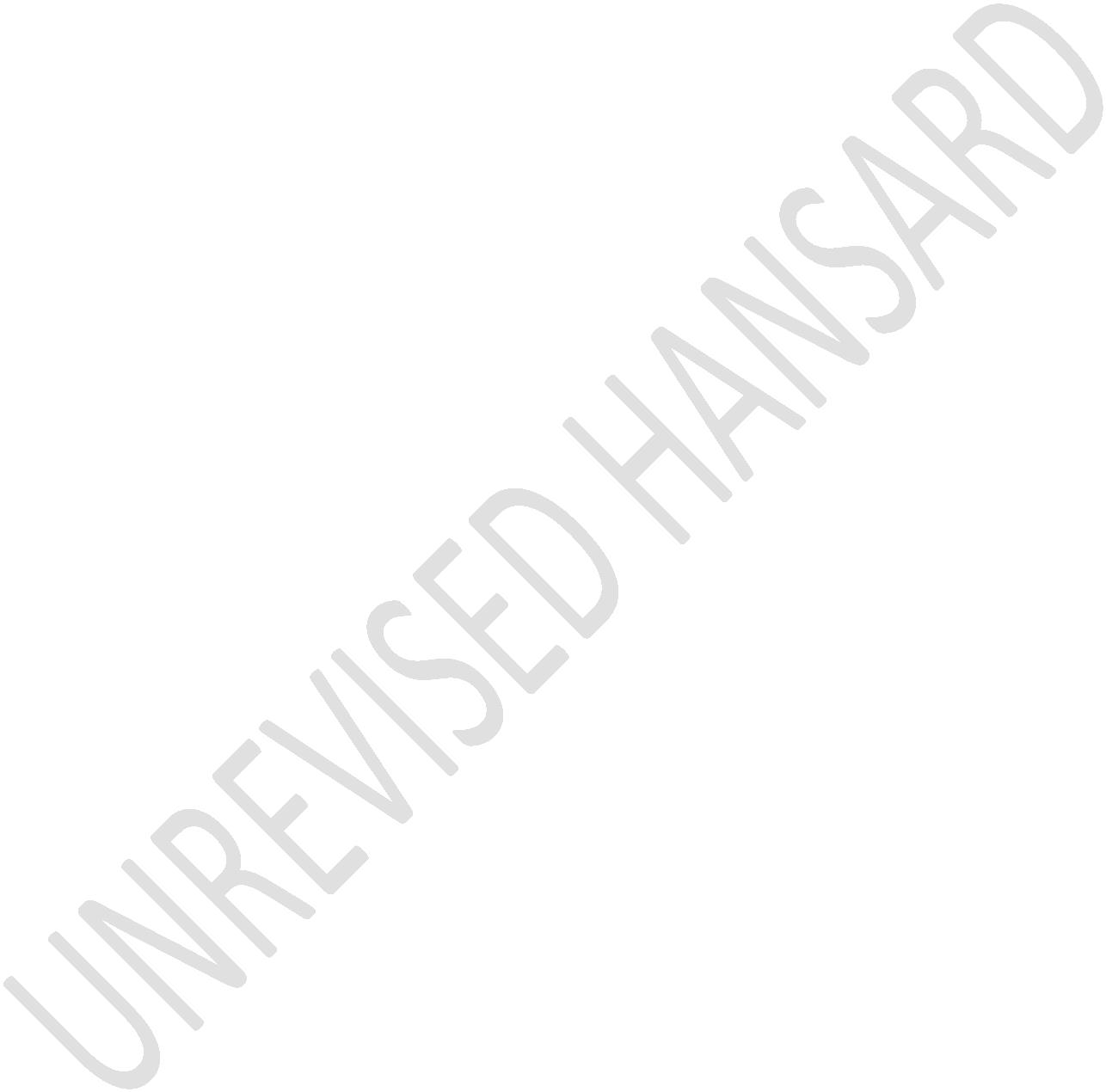 